南宁轨道交通5号线导向标示标贴、安全标识采购项目比选文件项目编号：	202204200004比选人：南宁轨道交通运营有限公司2023年2月使用说明一、编写主要依据及参考1.《运分物资货物A类招标文件范本》；2.其他有关招标投标的法律、法规、规章。二、适用范围《运营物资采购比选文件范本》（2022年版），运营采用公开比选的物资采购项目原则上使用本比选文件范本，如不能使用本范本的，需另行提供不能使用的情况说明。三、编写比选文件注意事项凡在使用本比选文件范本时，对范本固定条款有修改的均须对其进行修改的内容列在“比选文件条款修改表”中，同时在比选文件的相应位置表述，并上会汇报。本范本中“【备注……】”为补充说明，编制人在编写比选文件后删除。以空格标示的位置，根据比选项目具体特点和实际需要填写具体内容，空格后以括号标示的为选择性内容，也可根据提示内容填写；无需要填写的，在空格中用“／”标示。四、控制价编制控制价时按行业的最高税率扣除税费，公布的控制价为不含税控制价。本项目采用不含税报价，在签订本项目合同时，遵循国家现行税法的相关规定在中选人不含税单价的基础上逐项增加税费，并明确相应税率和税金。（含税价格计算保留小数点后两位，含税合价为单价与数量的乘积，合同总价为分项合价之和。）五、使用部门在签订合同前，依据本次比选文件中的用户需求书、乙方比选申请文件，按照二者较优值形成技术规格书，并经双方确认后构成本合同的有效组成部分。技术规格书的确认由我公司主办部门及技术归口管理部门负责。若中选人在定标后及合同签订前，以上述事项为借口而不履行合同签订手续及执行合同，则视作放弃中选资格。六、比选文件第五章“用户需求书”采用审定稿，若需求书中有需要特别注意的重点条款，应标注“★”，并在比选文件合同条款中落实相应内容。使用部门应认真梳理“★”条款， “★”条款即达到该项目的基本条件。七、若合同所列条款不能满足所采物资管理需求时或与所采物资特性不相符时，请使用部门应根据项目采购目的、需达到的管理效果，适当增加与之匹配的条款。八、如项目有质保金相关要求，使用部门应根据项目实际情况设置质保金相关条款。九、使用部门在编制文件时，用户需求书若涉及商务部分，应在比选文件的资格要求和合同条款中体现，无需在用户需求书中赘述。十、编制比选文件原则上应遵循招投标法实施条例第三十二条规定的内容，不得以不合理的条件限制、排斥潜在比选申请人。十一、税金是指增值税。十二、项目编号的获取：由使用部门在合同管理系统上做立项登记时获得的合同立项编号即为项目编号。十三、本项目服务范围、服务内容、价格构成、合同违约责任条款的处罚，可根据项目实际需求做调整和删减，但调整或删减的内容需在“比选文件范本修改对比表”中列明。十四、使用本范本的项目，控制价需报会审议。若涉及到资格条件、支付方式等重点内容改变的，须同时报会审议。十五、合同条款中的第16条所述之“服务”与合同第四部分“1.1.10 服务”定义相关联，需根据项目实际情况设置服务内容。比选文件范本修改对比表共  页     第  页第一章比选公告南宁轨道交通5号线导向标示标贴、安全标识采购项目比选公告1.比选条件本比选项目南宁轨道交通5号线导向标示标贴、安全标识采购项目比选人为南宁轨道交通运营有限公司，比选项目资金来源为企业自有资金。2.项目概况与比选范围项目编号：202204200004项目名称：南宁轨道交通5号线导向标示标贴、安全标识采购项目上限控制价：人民币301000元（不含税）。交货期：合同签订后，在货物交货通知书发出之日起30天内交货并完成安装，以交货通知发出起算。具体详见用户需求书。项目地点：南宁轨道交通5号线（国凯大道站－金桥客运站）17个车站、那洪车辆段综合基地1座（含备用OCC一座）。具体详见用户需求书。比选范围：项目包含但不限于运营导向标示标贴、安全标识的整体VI设计、生产、运输、安装、验收及售后维护等工作，工程量具体详见附件1 运营导向标示标贴、安全标识采购项目技术需求及数量表，具体详见用户需求书。3.比选申请人资格要求3.1为中华人民共和国境内依法设立的法人或其他组织（若以分公司名义参与比选申请，必须出具总公司授权参与的证明。）3.2 资质条件：营业执照中明确经营范围有：交通及公共管理用金属标牌制造/交通及公共管理用标牌销售/标识标牌的设计、制作、安装等类似相关经营范围之一。3.3业绩条件：比选申请人自2020年1月1日（备注：近3年）至截标时间前至少具有1项类似业绩，类似业绩是指单项合同不少于20万元的标识标贴项目业绩。3.4比选申请人没有处于被行政主管部门或业主取消比选申请资格的处罚期内，且没有处于被责令停业，财产被接管、冻结、破产状态；比选申请截止时间前3年内没有骗取中选、严重违约或重大质量安全责任事故的情况。3.5单位负责人为同一人或者存在控股、管理关系的不同单位，不得参加同一标段比选申请或者未划分标段的同一比选项目比选申请。3.6本项目不接受联合体比选申请。4.资格审查方式本项目对比选申请人的资格审查采用资格后审方式，只有资格审查合格的比选申请人才有可能被授予合同。5.比选文件的获取5.1比选文件获取：本项目不发放纸质文件，请各比选申请人自行网上下载。下载网址：南宁轨道交通集团有限责任公司官网(http://www.nngdjt.com)、中国e车网(http://www.ecrrc.com)。注：比选申请人如未完整下载相关文件，或由于未及时关注比选文件补充通知（补遗）、答疑等相关项目信息而影响比选申请的，其责任由比选申请人自行承担。 6.比选申请截止时间和地点6.1比选申请文件须密封后于2023年03月15日09时00分至09时30分止（北京时间）递交，递交地点在广西南宁市青秀区云景路83号南宁轨道交通运营有限公司屯里车辆段综合楼205会议室。6.2逾期送达的或者未送达指定地点或者未按比选文件要求密封的比选申请文件将被拒绝。6.3请比选申请人法定代表人或其授权代表携法人委托书原件准时参加。比选申请文件必须由比选申请人法定代表人或其授权代表递交，否则比选人不予受理。7.发布公告的媒介本次比选公告同时在南宁轨道交通集团有限责任公司官网(http://www.nngdjt.com)、中国e车网(http://www.ecrrc.com)发布。8.联系方式比选 人：南宁轨道交通运营有限公司    地    址：南宁市青秀区云景路83号         邮    编：530022                         联 系 人：(覃艳媚、黄琛琦)  电    话：0771-2227033/0771-2778962传    真：/电子邮件：/纪检监察室举报电话：0771-2778084第二章比选申请须知一、项目概况项目编号：202204200004项目名称：南宁轨道交通5号线导向标示标贴、安全标识采购项目上限控制价：人民币301000元（不含税）。交货期：合同签订后，在货物交货通知书发出之日起30天内交货并完成安装，以交货通知发出起算。具体详见用户需求书。项目地点：南宁轨道交通5号线（国凯大道站－金桥客运站）17个车站、那洪车辆段综合基地1座（含备用OCC一座），具体详见用户需求书。比选范围：项目包含但不限于运营导向标示标贴、安全标识的整体VI设计、生产、运输、安装、验收及售后维护等工作，工程量具体详见附件1 运营导向标示标贴、安全标识采购项目技术需求及数量表，具体详见用户需求书。二、比选人资格要求2.1为中华人民共和国境内依法设立的法人或其他组织（若以分公司名义参与比选申请，必须出具总公司授权参与的证明。）2.2 资质条件：营业执照中明确经营范围有：交通及公共管理用金属标牌制造/交通及公共管理用标牌销售/标识标牌的设计、制作、安装等类似相关经营范围之一。2.3业绩条件：比选申请人自2020年1月1日（备注：近3年）至截标时间前至少具有1项类似业绩，类似业绩是指单项合同不少于20万元的标识标贴项目业绩。2.4比选申请人没有处于被行政主管部门或业主取消比选申请资格的处罚期内，且没有处于被责令停业，财产被接管、冻结、破产状态；比选申请截止时间前3年内没有骗取中选、严重违约或重大质量安全责任事故的情况。2.5单位负责人为同一人或者存在控股、管理关系的不同单位，不得参加同一标段比选申请或者未划分标段的同一比选项目比选申请。2.6本项目不接受联合体比选申请。三、比选申请文件内容（1）比选申请函（2）比选承诺函（3）比选申请报价表（4）法定代表人身份证明及授权书（5）企业证照（6）类似项目业绩表（7）比选响应表（8）其他（如原厂授权等）四、比选申请文件签字及装订要求4.1比选申请文件应提交纸质版5份（正本1份，副本4份）、U盘电子版1份（内含比选申请文件正本全本扫描件及office或WPS版本）。副本可使用正本复印件。若正本和副本不一致时，以正本为准；电子版与纸质文件不一致时，以纸质文件为准。但由此不一致造成的评审差错由比选申请人自行承担。4.2 比选申请文件的正本需打印，并由比选申请人法定代表人或其授权委托人在比选文件规定的相关位置签字并加盖公章。 “公章”是指用比选申请人法定主体行为名称制作的印章，除有特殊规定外，比选申请人的财务章、部门章、分公司章、工会章、合同章、比选申请专用章、业务专用章等其它等其它形式印章均不能代替公章。“签字”是指比选申请人的法定代表人或被授权人亲自在比选文件规定签署处亲笔写上个人的名字的行为，私章、签字章、印鉴、影印等其它等其它形式均不能代替亲笔签字。4.3 比选申请文件统一为A4版大小（图、表及证件等可折叠成A4大小），纸质封面，装订成册，不得有零散页。4.4响应文件需密封包装，且封面注明：项目名称： 南宁轨道交通5号线导向标示标贴、安全标识采购项目 项目编号：202204200004比选申请人名称：  （填写）   比选申请人电话：  （填写）   五、比选申请文件的递交5.1比选申请文件递交截止时间为2023年03月15日09时00分至09时30分止（北京时间）递交，递交地点在广西南宁市青秀区云景路83号南宁轨道交通运营有限公司屯里车辆段综合楼205会议室。5.2样品5.2.1样品递交方式：由比选申请人亲自将样品送达样品递交地点，并办理样品接收登记手续，以邮寄方式（包括平邮、快递、货运物流）递交样品的将被拒绝接收，且后果自负。5.2.2样品递交时间：2023年03月15日北京时间09时00分至09时30分止（逾期递交所造成的一切后果由比选申请人自行承担）。5.2.3样品现场递交地点：广西南宁市青秀区云景路83号南宁轨道交通运营有限公司屯里车辆段综合楼205会议室。5.2.4样品递交程序：1）比选人按比选申请人递交样品的时间顺序对样品进行编号。比选人委派的监督人员监督样品接收过程。2）样品递交截止时间后由比选人委派的监督人员对比选申请人样品进行随机重新编号，比选人负责记录，监督人员对记录密封签字并保管，直至评审委员会完成样品评审后拆封核对比选申请人信息。5.2.5样品清退时间：未中选人的样品必须在中选通知书发出后3个工作日内办理样品退回手续，逾期不办理样品退回手续的，视为放弃所有权，比选人有权对样品作出处置，损毁、丢失责任由比选申请人自行承担。为防冒领，领取人须出示原递交样品人身份证原件或原递交样品单位的授权书原件。注：（1）样品须密封完好，且外包装及标识不应出现暴露比选申请人身份的信息，如比选申请人名称、地址、电话、商标等。递交样品前请自觉对类似信息作密封隐藏处理。否则，该样品有可能被拒绝接收或被否决。（2）中选人的样品封存，并作为验收依据。（3）比选申请人不递交样品或样品不齐全的，比选申请无效。（4）样品中，可提供检测报告等相关证明材料，但证明材料不应出现暴露比选申请人身份的信息，如比选申请人名称、地址、电话、商标等。递交样品前请自觉对类似信息作密封隐藏处理。否则，该样品有可能被拒绝接收或被否决。5.3逾期送达或未送达指定地点的比选申请文件，比选人不予受理。5.4未按本文件要求密封的比选申请文件不予受理。六、比选申请人提出问题的截止时间6.1比选申请人提出问题的截止时间为2023年03月07日18时00分。【备注：一般为比选申请文件递交截止时间前5个工作日】6.2需澄清的问题需以书面形式于上述提出问题截止时间前将加盖法人公章的电子版扫描件发到329525428@qq.com邮箱。【备注：主办部门联系人工作邮箱】6.3比选申请人不在规定期限内提出，比选人有权不予答复。答复后比选申请截止时间由比选人确定是否顺延。七、报价要求7.1本项目合同价格形式采用以下方式：单价合同，暂定总价。根据实际完成的供货数量据实结算。7.2本项目采用不含税报价，在签订本项目合同时，遵循国家现行税法的相关规定在中选人不含税单价的基础上逐项增加税费，并明确相应税率和税金，含税价格计算保留小数点后两位，含税合价为单价与数量的乘积，合同总价为分项合价之和。7.3比选申请人须按第五章《用户需求书》中的技术需求及数量表的顺序填报比选申请报价表，不允许打乱顺序。比选申请人应完整地填写比选文件中提供的“比选申请报价一览表”及“比选申请报价明细表”。比选申请人在“比选申请报价一览表”及“比选申请报价明细表”内所填报的总价应相一致。7.4 比选申请报价应包括货物制造准备、制造、仓储、包装、运输、保险、装卸、安装、服务、抽样及其检测费（如有）、计量检定费（如有）、计量校准检测费（如有）及质量保证期服务等履行合同标的全过程产生的所有成本和费用以及比选申请人应承担的费用。7.5比选申请报价已包括所有应支付的，对专利权、著作权、注册商标专有使用权、计算机软件登记或其他知识产权而需要向其他方支付各项等费用。7.6 比选申请人应根据比选文件第五章《用户需求书》的要求及项目的实际需要自行考虑并完善供货、服务和施工安装（如有）内容。比选申请报价应将所有内容考虑在内，不得漏项或缺项。比选申请人应逐项计算并填写单价、合价和总价，比选申请人没有填写单价和合价的项目将视为缺项。7.7 同一规格、型号的货物、材料在各分项报价中应为同一单价。比选申请人对每种货物(指完全相同的同一货物)只允许有一个报价，如有不同报价，则以最低报价为准。7.8比选申请人报价有计算错误的，可按下述原则对报价进行修正：（1）评审价以不含税总报价为基准。（2）比选申请报价大写金额与小写金额不一致的，以大写金额为准；总价金额与单价乘以数量的合计计算出的结果不一致的，以单价为准修正总价，但单价金额小数点有明显错误的除外。（3）同一规格、型号的货物、材料在各分项报价中应为同一单价。比选申请人对每种货物(指完全相同的同一货物)只允许有一个报价，如有不同报价，则以最低报价为准。（4）比选申请报价为各分项报价金额之和，比选申请报价与各分项报价之和不一致的，应以各分项报价累计数为准，修正比选申请报价；按上述原则对比选申请报价进行修正。评审总价及中选价均以修正后的比选申请报价为准。如比选申请人不接受按以上规则确定的评审总价和中选价，则其比选申请将被拒绝。7.9报价保留小数点后两位。7.10比选申请人只允许有一个报价，比选人不接受任何选择性报价，否则比选申请将被否决。八、评审规则8.1本项目评审办法采用以下方式： 对通过资格审查和初步评审的比选申请文件，进行样品评审，样品评审达到80分以上的比选申请文件才能进入价格评审，并计算出评审总价和样品评审得分的比值，按照比值由低到高的顺序提出1-3名中选候选人。8.2比选申请人有下述情况之一的，其比选申请将被否决：（1）不满足比选人资格要求的。（2）未按本文件要求签字、盖章、打印、装订或封装的。（3）比选申请实质性内容未按本文件规定格式填写且内容不齐全的。（4）比选响应表出现负偏离的。（5）在比选申请文件中出现虚假文件或资料的。（6）评审价超出本项目控制价的。（7）出现比选文件、法律法规规定的其他否决比选申请条件的。九、重新比选或不再比选9.1比选申请人出现下列特殊情况之一时，可重新比选：（1）在比选申请截止时间到达时提交比选申请文件的比选申请人不足3家的；（2）评审委员会否决不合格比选申请或者界定为否决比选申请后，因有效比选申请不足三家使得比选申请明显缺乏竞争性的（当有效比选申请只剩余两家时，评审委员会认为剩余的比选申请文件仍具有竞争性的，应继续评审）；（3）评审委员会决定否决全部比选申请的；（4）中选候选人均放弃中选资格的；（5）比选文件中规定的其他情况。9.2不再比选项目比选经两次发布信息后比选申请人仍少于三个或重新比选后有效比选申请人仍少于三个或者所有比选申请被否决的，比选人可不再进行比选。九、比选申请有效期自比选申请截止时间起90天。十、比选保证金本项目不要求递交比选保证金。十一、履约担保11.1履约担保的金额：中选价格的5%。11.2履约担保的形式：转账或电汇或银行保函。11.3银行保函由中国境内各商业银行支行及其以上的银行开具的银行保函。11.4递交地点：南宁市青秀区云景路83号；11.5提交履约担保的时间：应在合同签订前、且最迟应在中选通知书发出之日起20日内。11.6若中选人未在规定时间内足额缴纳履约担保，比选人有权取消其中选资格。11.7履约保函应采用合同规定格式，其开具银行应为中国境内商业银行地市级以上支行（含地市级支行），并须是以甲方为受益人，见索即付无条件付款的、不可撤销的银行保函。十二、不良信用名单条款本项目采购及合同执行的任何阶段，如果比选人发现比选申请人存在下述行为之一的，比选人有权取消其比选申请/中选资格，且比选申请/中选无效。情节严重的，报同级或上级监管部门依法进行处理；同时将其列入比选人的不良信用名单：（1）比选申请人在比选申请截止期后撤回其比选申请的。（2）提供虚假材料谋取中选的。（3）采取不正当手段诋毁、排挤其他供应商的。（4）恶意串通等不正当竞争行为的。（5）中选后无正当理由拒不与比选人签订合同的。（6）未照比选、比选申请文件确定的事项签订合同的。（7）将合同转包的。（8）提供假冒伪劣产品的。（9）擅自变更、中止或者终止合同的。（10）中选人签订合同后，不能履约或无故拖延履约期的。（11）中选人未按比选申请须知要求在比选申请阶段提出异议或疑问，在成交后无法满足采购需求被认定为无效报价或主动放弃成交资格的。（12）中选人在成交后无正当理由放弃成交资格的。（13）比选文件、法律、法规规定的其他情形。第三章 合同条款及格式南宁轨道交通5号线运营导向标示标贴、安全标识项目采购项目合同书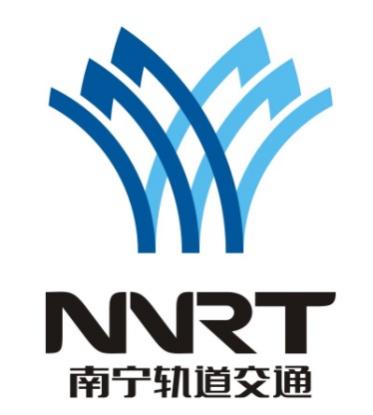 甲    方：南宁轨道交通运营有限公司乙    方： 签约日期：       年　 　月　    日签约地点： 广西壮族自治区南宁市合同目录第一部分 合同协议书	第二部分 中选通知书	第三部分 价格组成文件	1.税率确认函	2.中选文件分项报价表	3.含税分项报价汇总表	4.含税分项分线报价表	附件3.1 含税分项报价汇总表	附件3.2 含税分项分线报价表	第四部分 合同条款	1.定义及解释	2.适用性	3.来源地	4.标准	5.合同文件、资料及使用	6.知识产权	7.价格	8.合同服务期	9.付款	10.履约担保	11.检验	12.包装	13.交货和单据	14.所有权和风险转移	15.运输	16.服务	17.保证	18.合同变更与修改	19.转让、分包和中止	20.不可抗力	21.乙方履约展期	22.通知	23.合同标的	24.开箱验收及现场保管	25.索赔与赔偿	26.合同终止	27.争端的解决	28.语言	29.适用法律	30.其它	31.廉洁条款特别约定	32.合同生效和签约地	第五部分 技术规格书	第六部分 合同附件	1.履约保证金缴纳凭证（履约保函格式附后）	2.乙方营业执照或资质证书等	3.乙方法人授权委托书（如有）	4.原厂授权证明（如有）	5.供货证明格式	6.交货通知格式	7.送货单格式	第七部分 比选文件	第八部分 比选申请文件	第一部分 合同协议书甲方：南宁轨道交通运营有限公司乙方：本协议由南宁轨道交通运营有限公司（下称“甲方”或 “业主”）与（下称“乙方”），双方根据南宁轨道交通5号线运营导向标示标贴、安全标识项目（项目编号202204200004）比选结果，依据《中华人民共和国民法典》的规定，签订协议。具体内容如下：1、项目概况1.1 项目名称：南宁轨道交通5号线运营导向标示标贴、安全标识项目1.2项目实施地点：南宁轨道交通5号线（国凯大道站－金桥客运站）17个车站、那洪车辆段综合基地1座（含备用OCC一座）。1.3项目范围：项目包含但不限于运营导向标示标贴、安全标识的整体VI设计、生产、运输、安装、验收及售后维护等工作，工程量具体详见附件1运营导向标示标贴、安全标识采购项目技术需求及数量表。2、合同标的甲方同意接受，乙方同意作为中选方并以下列第3条所述价格提供（项目名称）项下的  合同标的（合同标的包括有形资产、无形资产、劳务和服务、工作成果等，合同对标的的规定应当清楚明白、准确无误，对于名称、型号、规格、品种、等级、花色等都要约定得细致、准确、清楚；工作内容、完成时间等内容需描述清晰，边界明确；提供服务的具体方案清晰)。3、合同价格（1）本合同总价为：不含税人民币 （填写） (¥  )；税费人民币（填写）(¥  )；税率（填写）%；含税总价：人民币 （填写） (¥  )，（下文称“合同价格”)。在合同履约过程中，本合同税率将遵照国家现行税法执行，最终税金在结算阶段，按实际产生的税金进行核算。其中5号线价格：不含税价人民币 （填写）(¥  )；税费人民币 （填写）(¥  ) ；含税总价人民币 （填写）(¥  )；…………（2）合同价格形式：单价合同，暂定总价。根据实际完成的供货数量据实结算。如属经双方协商同意满足合同约定的可变更情况除外，在合同履约过程中，本合同税率将遵照国家现行税法执行。本合同最终税金在结算阶段，按实际产生的税金进行核算，但合同不含税价格不因国家税率调整而调整。4.合同服务期：本合同服务期为自合同生效之日起2年。5.本合同由下列文件构成：（1）本合同协议书；（2）中选通知书；（3）合同条款；（4）价格组成文件；（5）技术规格书；（6）合同附件；（7）比选文件（含比选补充文件）；（8）比选申请文件（含比选申请文件的补充文件）。上述文件相互补充和解释，如有不明确或不一致之处，以上述次序在先者为准。双方关于项目变更通知、会议纪要等书面文本视为本合同的组成部分。合同签订后，双方签订的补充协议也是本合同文件的组成部分，如补充协议与其他文件发生矛盾或歧义时，属于同一类内容的文件，应以最新签署的为准。6. 甲乙双方依据本次比选文件中的用户需求书、乙方比选申请文件（如技术响应表、技术文件等），按照二者较优值形成技术规格书。并经双方确认后构成本合同的有效组成部分。在本合同执行中的物资技术指标以技术规格书为准。7. 甲方向乙方承诺按合同条款约定的条件、时间和方式支付合同价款。8. 甲方、乙方承诺按照合同条款约定的违约责任和解决争议方式履行合同。9. 本合同协议书中有关词语含义与本合同《合同条款》中分别赋予它们的定义相同，合同协议书与《合同条款》共同组成完整的合同文本。10.本合同用中文书写，正本2份，甲乙方各1份；副本（填写）份，甲方持 （填写）份，乙方持（填写）份。11.本合同协议书经双方法定代表人或授权代表签字并加盖单位公章后生效。12. 合同未尽事宜，双方另行签订补充协议。签订时间：     年   月   日第二部分 中选通知书第三部分 价格组成文件1.税率确认函2.中选文件分项报价表3.含税分项报价汇总表4.含税分项分线报价表附件3.1 含税分项报价汇总表含税分项报价汇总表注：1、同一规格、型号的货物、材料在各分项报价中应为同一单价。比选申请人对每种货物(指完全相同的同一货物)只允许有一个报价，如有不同报价，则以最低报价为准。含税价格计算保留小数点后两位，含税合价为单价与数量的乘积，合同总价为分项合价之和。本表仅依据中选不含税价格及乙方《税率确认函》内容补充了含税价格，其他内容按中选人中选文件的分项报价表执行。附件3.2 含税分项分线报价表含税分项分线报价表（（填写）号线）注：1、同一规格、型号的货物、材料在各分项报价中应为同一单价。比选申请人对每种货物(指完全相同的同一货物)只允许有一个报价，如有不同报价，则以最低报价为准。2、含税价格计算保留小数点后两位，含税合价为单价与数量的乘积，合同总价为分项合价之和。3、本表仅依据中选不含税价格及乙方《税率确认函》内容补充了含税价格，其他内容按中选人中选文件的分项报价表执行。第四部分 合同条款1.定义及解释定义“合同”或称“合同书”指买卖双方达成并签署的协议，包括合同协议书、合同条款、合同附件、合同附录和上述文件所提到的构成合同的所有文件。“合同价格”指合同规定乙方在正确地完全履行合同义务后甲方应支付给乙方的金额。“合同条款”系指本合同条款。“甲方”或“业主”系指南宁轨道交通运营有限公司。“乙方”系指提供合同项下货物和服务的法人和/或其他组织。“双方”系指甲方和乙方。“货物”系指乙方按照合同规定向甲方提供的货物、材料、机械、仪器仪表、工具、软件、手册及其它有关资料等。“备品备件”系指乙方须向甲方提供的用于系统维护、更换、修复的零部件、材料。“专用工具及仪器仪表”系指乙方人须向甲方提供的用于系统维护、更换、修复的专用工具及仪器仪表。“服务”系指比选文件规定乙方须承担的与供货有关的辅助服务，包括但不限于详细设计、设计联络、设备及材料的软硬件开发与制造、深化设计、系统集成、生产监造、采购、供货、工厂测试、出厂检验、包装、运输、保险、装卸、到货检查、设备安装/安装督导、系统及设备的单体调试、系统接口调试、综合联调、预验收、消防验收、试运行、竣工验收、试运营、最终验收、提供技术援助、项目管理、培训、质量保证期服务、备品备件和专用工具及仪器仪表的提供、质量保证期内的系统缺陷的纠正和维护、并确保系统通过验收及按要求时间节点开通、其他伴随服务和乙方应承担的其它义务。 “天”、“日”系指日历天。 “周”系指7个日历天。 “月”系指日历月。 “不可抗力”指合同条款第19条赋予的含义。 “责任”包括一切和任何费用、支出（包含专业和法律费用，其中包括律师费和仲裁或诉讼所需各项费用）、损害、伤害、损失、索赔、诉讼、要求、程序、诉因或责任（无论是直接的、间接的还是后果性的）。 “税费”仅指增值税。其他税费应包含在不含税价格内。 “质量保证期”指合同货物验收合格后，乙方按合同约定保证合同货物正常使用，并负责解决合同货物存在的任何质量问题的期限。 “现场”系指甲方指定的地点。 “项目”系指乙方根据合同规定为甲方提供的采购项目。 “计量检定”系指所有计量仪器仪表都需提供国家计量认证资质（CMA）的第三方计量检定报告/校准报告原件（委托方为：南宁轨道交通运营有限公司），相关费用包含在乙方的合同价款中，甲方不再另行支付。中华人民共和国强制检定的工作计量器具明细目录内的仪器仪表必须出具第三方计量检定报告。“质保期”系指质量三包的期限。“保质期”系指在特定的的贮存条件下，保持品质的期限。1.1.23“腐败行为”是指提供、给予、接受或索取任何有价值的物品来影响公共官员在采购过程或合同实施过程中的行为；1.1.24“欺诈行为”是指为了影响采购过程或合同实施过程而谎报事实的行为。解释本合同条款中的标题和题名不应视为是本合同条款的一部分，在合同的解释或构成中也不应考虑这些标题和题名。本合同引用某个条款时，除非特别说明，应解释为该条款项下所有子条款的内容。凡指当事人或各方的措辞应包括商行、公司以及具有法人资格的任何组织。仅表明单数形式的词也包括复数含义，视上下文需要而定，反之亦然。凡合同中规定通讯是“书面的”或“用书面形式”，这是指任何手写的、打印的或印刷的通讯及其它所有用书面记录的现代通讯方法进行的通讯，包括邮件、电报、电传和传真等发送。凡合同规定任何人发出通知、同意或确认时，该通知、同意或确认不得被无故扣押。除非另有规定，该通知、同意或确认应是书面的并应对“通知”一词做出相应解释。可分割性：如果合同的某一条款被禁止或定为是无效的、不可实施的，那么，如此的禁止，无效性或不可实施性不会影响到合同其他条款的有效性或可实施性。2.适用性本合同条款适用于本合同其它部分未有规定或未被替代的范围。3.来源地本合同项下所提供的货物及服务均应来自于中华人民共和国或是与中华人民共和国有正常贸易往来的国家和地区。货物和服务的来源地有别于乙方的国籍。若乙方提供的货物的主要部件来自于国外，则乙方自行解决进口批文、外汇及关税等所有相关手续、费用和问题。4.标准货物及服务应符合合同条款中所述的标准：如果没有提及适用标准，则应符合中华人民共和国国家标准或行业标准；如果中华人民共和国没有相关标准的，则采用国际标准或货物来源国适用的官方标准。这些标准必须是国际权威机构发布的最新版本的标准。乙方应免费向甲方提供有关标准的文本。如果有关标准和文本不是中文，乙方须免费向甲方提供中文的译本，并对中文译本的真实性、完整性、准确性负责。除非合同中另有规定，计量单位均采用中华人民共和国法定计量单位。5.合同文件、资料及使用没有甲方事先书面同意，乙方不得将由甲方提供的有关合同或任何合同条文、规格、计划、图纸、模型、样品或资料提供给用于履行本合同以外的任何其他人。即使向履行本合同的雇员提供，也应注意保密并限于履行合同必须的范围。没有甲方事先书面同意，除了履行本合同之外，乙方不得允许他人使用条款第5.1条所列举的任何文件和资料。除了合同本身以外，条款第5.1条所列举的任何文件均视为甲方的财产。如果甲方有要求，乙方在完成合同后或合同终止时应将上述文件及全部复印件还交给甲方，或按甲方需求予以销毁。甲方项目档案管理的规定（各类项目文件资料档案的移交份数，详见南宁轨道交通运营有限公司有关部门立卷的规定文件）。乙方须按甲方有关整理档案的规范，负责编制整理合同项目所产生的档案，在验收三个月内向甲方移交。甲方接收了乙方完整的档案后应签署项目档案移交确认书。未能按时移交档案的，甲方停止支付合同价款。乙方执行合同产生的电子版文件、图纸档案及纸质文件、图纸档案的知识产权属甲方所有，未经甲方书面许可，不得转让、提供第三方使用，不得用于本合同以外的其他用途；乙方执行合同需甲方提供资料、信息及档案材料的，未经甲方书面同意，乙方不能向第三方提供；否则引起的知识产权纠纷及保密责任，由乙方负责。6.知识产权乙方应保证其拥有货物及服务的知识产权，并保证甲方在中华人民共和国使用货物及服务或其任何一部分时，免受第三方提出侵犯其任何专利权、著作权、注册商标专有使用权、计算机软件登记或反不正当竞争的起诉及索赔。否则，由此而引起的所有责任及费用由乙方承担。甲方不对乙方提供的货物的及服务的专利权、著作权、注册商标专有使用权、计算机软件登记等是否侵犯第三方权利负责，如因乙方提供货物及服务引发争议或违法导致甲方受损的，乙方应赔偿因此对甲方造成的一切损失。非乙方所有知识产权的货物及服务，乙方有义务提供给甲方正规渠道证明。甲方永久享有乙方为本合同项下提供的产品、软件、技术资料的使用权，并无需交纳任何形式的使用费（如有此类费用的话）。乙方所供的货物必须已得到中华人民共和国有关部门授予的在中华人民共和国使用的许可，否则，一切责任由乙方负责。7.价格7.1在合同服务期内综合单价（不含增值税）固定不变，乙方根据甲方每批次交货通知中要求的货物种类、数量按时供货据实结算。乙方不得以任何理由予以合同价格上浮、上调、上涨，但如属经双方协商同意变更的情况除外，在合同履约过程中，本合同税率将遵照国家现行税法执行。本合同最终税金在结算阶段，按实际产生的税金进行核算，但合同不含税价格不因国家税率调整而调整。7.2合同综合单价包括但不限于货物价格及出厂检验费、第三方检测费用（如有）、包装费、所供货物到甲方指定现场的运输费、装卸费、保险费、验收费、培训费（如有）、质保期所需相关的服务费用及乙方应负担的除增值税外一切税费，增值税按国家政策另行计算，除此之外，甲方无需再支付任何费用。7.3合同金额：含税人民币       （¥： ），税率  %；不含税总金额：       （¥： ）。其中5号线价格：不含税价人民币       (¥  )；税费人民币       (¥  ) ；含税总价人民币       (¥  )；…………7.4本合同清单项下若有相同货物（品牌、型号、规格参数等均相同）但价格不同的情况，则按照其中最低的价格执行。8.合同服务期本合同服务期为自合同生效之日起2年。9.付款9.1甲方在收到由乙方提供的以下合格材料后45个工作日内按该批次验收合格货物金额的90%支付。①乙方开具相应金额的增值税专用发票。②乙方出具的支付申请材料。③该批次货物供货通知。④该批次货物到货验收合格证明材料。⑤违约情况及处理证明材料（如有）。9.2全部货物到货并验收合格后，乙方根据甲方要求完成档案归档及合同结算经甲方审定后，甲方在收到乙方提供的以下材料后45个工作日内支付至合同最终结算审定金额的95%。①乙方开具的增值税专用发票金额，金额为合同最终结算审定金额的100%扣除已开票部分的余额。②乙方出具的支付申请书。③结算审定资料。④全部货物供货通知。⑤全部货物到货验收合格证明。9.3全部货物质保期满，经甲方确认所有批次产品均无质量问题或乙方已更换有质量问题产品经甲方确认合格后，甲方在收到由乙方提供的以下材料后45个工作日内支付结算审定金额的剩余价款。①乙方出具的支付申请。②双方确认的质保服务合格证明材料。③结算审定单。9.4乙方在完成相应合同义务后以书面形式向甲方申请付款，同时随附注明已发货物、已完成服务内容的发票和合同条款规定的单据。如乙方未按约定向甲方提供付款申请、足额发票及相关单据的，甲方有权顺延付款时间，且无需承担逾期付款的违约责任。9.5支付的货币应以人民币支付 ，但不限于银行转账、汇票、国内信用证、供应链金融产品等支付形式。9.6结算需满足以下条件：（1）达到合同第26条约定的“合同终止”条件。（2）乙方根据甲方要求完成项目档案归档。（3）本合同服务期满或供货金额累计达到合同金额的100%（含）。（4）乙方按照甲方的结算管理办法提供如下合格材料，并经甲方审核无误：①甲方管理办法规定的结算审核套表。②全部货物供货通知。③全部货物到货验收合格证明材料。④合同约定的其他证明资料（如违约情况及处理证明材料）。10.履约担保10.1在合同签订前，乙方应向甲方提供履约担保，履约担保金额为中选价格的5%，履约担保可以采用转账或电汇或银行保函的形式。以履约保证金形式提交履约担保，乙方应通过银行电汇或转账的形式，从基本账户中递交至甲方指定账户。履约保函应采用合同规定格式，其开具银行应为中国境内商业银行地市级以上支行（含地市级支行），并须是以甲方为受益人，见索即付无条件付款的、不可撤销的银行保函。10.2履约担保应从生效之日起至全部货物验收合格之日后四十五（45）天一直有效。如本项目实际全部货物验收合格日期超出该履约担保写明的日期，则乙方应相应延长履约担保的日期，当出现逾期验收而未及时办理保函续费手续时，甲方有权暂停剩余费用的支付，并收取违约金。10.3履约担保币种应为人民币。10.4乙方提交履约担保所产生的费用由乙方承担。10.5如果在有效期内乙方不能履行其在合同项下的义务，则乙方应承担相应的违约责任，同时甲方有权用履约担保的资金补偿其任何损失或有权通过银行保函追索，但其剩余的履约担保仍应满足合同价格5%，乙方应在期限内及时补足担保金额，每逾期一天，按照应补未补部分的千分之三向甲方支付违约金，甲方有权在货款中扣留。10.6履约担保在本合同全部货物验收合格之日起四十五（45）天后，根据履约期间甲方的索赔情况，将剩余履约担保款项无息退还乙方。11.检验11.1甲方或其代表有权检验货物，以确认货物能符合合同规格的要求，所需费用由乙方承担。合同条款将说明甲方要求进行的检验，以及在何处进行这些检验。甲方将及时以书面形式把进行检验的代表的身份情况通知乙方。11.2检验在乙方和/或其零部件供应商的驻地、交货地点和/或货物的最终目的地进行。如果在乙方或其零部件供应商的驻地进行，甲方的检验员应能得到全部合理的设施和协助，所需费用由乙方承担。11.3如果任何被检验的货物不能满足技术的要求，甲方可以拒绝接受该货物，乙方应更换被拒绝的货物，或者免费进行必要的修改以满足合同的规格要求。11.4甲方在货物到达甲方国家和/或合同规定的交货地点后对货物进行检验或必要时拒绝接受货物的权利将不会因为货物在启运前通过了甲方或其代表的检验和认可而受到限制或放弃。11.5技术规格书规定要求计量检定检验的物资，交货时每件货物均须提供检验报告、并粘贴检定/校准合格标签；检验报告须为有国家计量认证资质（CMA）的第三方机构出具的原件，检验委托方为“南宁轨道交通运营有限公司”，检验产生的所有费用包含在项目报价中。中华人民共和国强制检定的工作计量器具明细目录内的仪器仪表必须出具第三方计量检定报告。11.6技术规格书规定要求绝缘耐压检验的物资，交货时每件货物均须提供具有国家认定检验资质的第三方检验机构出具的绝缘耐压检验报告原件，检验委托方为“南宁轨道交通运营有限公司”，检验产生的所有费用包含在项目报价中。11.7任何情况下均不能免除和减轻乙方在本合同项下的保证义务或其他义务。11.8上述检验所发生的一切费用已包含在合同价格中，甲方不另行支付。11.9乙方负责的部分乙方负责货物制造过程中货物质量控制检验以及货物运抵现场前后必要的调试。乙方应协助甲方组织有关联调、验收工作。11.10甲方负责的部分甲方参加到货检查、开箱检验等工作直至全部货物验收合格。11.11凡合同规定在乙方和/或其零部件供应商所在地进行检验时，乙方应提供为有效地进行检验所必需的帮助、装置和仪器。11.12检验和验收过程中涉及的赔偿条款在合同条款第25条中规定。11.13在任何情况下，任何检验和验收的结果均不免除乙方的合同责任。12.包装12.1乙方应在每一包装箱的适当位置作出下列标记：a.收货人；b.货物名称、件数；c.毛重、净重；d.体积（长×宽×高，用毫米表示）。12.2乙方应按照货物的特点及装卸和运输上的不同要求，包装箱上应明显印刷有“轻放”、“勿倒置”和“防雨”等字样，危险品包装应有警示标志。12.3乙方应按合同规定提供恰当的包装避免在运至最终目的地的过程中破损。包装应可以承受但不限于野蛮搬运、高低温、高盐分、高降水量和露天储存。单位包装箱的尺寸和重量应充分考虑远途运输中缺乏重型装卸货物的情况。包装、标记、包装内外的文件应严格按照合同条款的规定。12.4包装、标记和包装箱内外的单据应严格符合合同的要求，包括甲方后来发出的指示。12.5乙方应保证货物在没有任何损坏和腐蚀的情况下安全运抵合同规定的交货地点。乙方应承担由于其包装或防护措施不妥而引起货物锈蚀、损坏和丢失的任何损失的责任或费用。12.6乙方在包装货物时应考虑甲方现场实际条件。12.7各种货物的松散零部件应采用好的包装方式，装入尺寸适当的箱内。12.8对于裸装货物，乙方应采取特殊措施保护货物及方便搬运。12.9产品包装应能防止在运输过程中受到机械损伤，并应根据运输方式及部件规格、形状，选用适当包装方式，如角钢或扁钢、木板包装箱等。包装箱应便于吊装搬运。12.10如甲方要求，各运输单元应适合于运输及装卸的要求，并有标志，在包装箱外标明该单元的编号、用途、安装位置等，以便于工点识别。13.交货和单据13.1交货期：合同签订后，在货物交货通知书发出之日起30天内交货并完成安装，以交货通知发出起算。具体详见用户需求书。13.2乙方应负责将合同货物在双方约定的交货期内运抵甲方指定地点。乙方负责交货地点的卸货和现场存放点的就位。13.3乙方应负责将货物交到合同规定的交货地点并负责货物交到交货地点的一切费用，包括运输、装卸、保险、仓储等费用。乙方应提供的装运细节和/或其他单据执行合同条款的具体规定。13.4如果甲方采购的货物不能按计划进行现场交接，乙方应将货物在其南宁市仓储场所内进行临时保管。乙方应提交的单据执行合同条款的具体规定。14.所有权与风险转移14.1货物的所有权，只有乙方将货物运至交货地点且经甲方开箱检验无损后，甲方出具相应报告并办理交接手续后由乙方转移至甲方。所有权的转移不免除乙方的质量责任。14.2货物毁损、灭失的风险在验收合格并移交完毕后由乙方转移到甲方，若带安装、调试、试运行的，则应在安装、调试、试运行验收合格后。14.3在拒收情况下，或者解除合同的，货物毁损、灭失的风险由乙方承担。14.4所有权和风险的转移，如另有约定的从其约定。所有权和风险的转移，不影响因乙方履行义务不符合约定，甲方要求其承担违约责任的权利。15.运输15.1乙方应在任何货物运送至甲方指定现场日期前7天通知甲方。15.2乙方按照甲方的要求负责将货物运至甲方指定地点，并负责办理货物运至前述交货地点全过程中的所有事项，包括保险、中转、装卸和在货物开箱验收合格前的仓储，上述费用已包括在合同价中。16.服务16.1乙方提供的服务的费用已含在合同价格中。16.2乙方须按甲方要求提供下列服务，且所有服务的费用由乙方承担：（1）提供货物组装和维修所需的专用工具和软件。（2）为所供货物提供详细的操作和维护手册。（3）合同条款第二部分1.1.10所提及的所有服务内容，但前提条件是该服务并不能免除乙方在合同服务期内所承担的义务。17.保证17.1乙方应保证合同项下所供货物是全新的、未使用过的原装正品，除非合同另有规定，货物应含有设计上和材料的全部最新改进，所有有关的技术规格须与用户需求书的规定一致。乙方进一步保证，合同项下提供的全部货物没有设计、材料或工艺上的缺陷，或者没有因乙方的行为或疏忽而产生的缺陷，这些缺陷是所供货物在甲方所在地现行条件下正常使用可能产生的。17.2乙方应保证所供货物与合同规定完全相符。乙方保证乙方或其零部件供应商所供货物、材料是全新的、适用的，并有清晰的、正确的、完整的产品“合格证”或“产品质量保证书”，严禁提供假冒伪劣产品，一经发现，甲方有权解除本合同，且因此而产生的一切费用和责任由乙方承担。17.3除合同条款另有规定外，根据当地有关部门检验结果或者在质量保证期内，如果货物的数量、质量或规格与合同不符，或证实货物是有缺陷的，包括潜在的缺陷或使用不符合要求的材料等，甲方应在合同规定期限内以书面形式向乙方提出本保证下的索赔：17.3.1乙方在收到通知后按合同规定期限免费维修或更换有缺陷的货物或部件；17.3.2如果乙方在收到通知后未按合同规定期限弥补缺陷，甲方可采取必要的补救措施，但其风险和费用将由乙方承担，甲方根据合同规定对乙方行使的其它权利不受影响。17.4乙方保证给予甲方人员在制造商工厂检查其质保体系和生产流程的任一环节提供方便。17.5质量保证期17.5.1正常质量保证期17.5.1.1 正常质量保证期为：自验收合格之日起 12 个月。17.5.1.2在正常质量保证期内，乙方应对在合同规定时间内出现或产生的缺陷或项目任何部分的损害，根据合同的规定向甲方承担责任，并满足甲方的要求。17.5.1.3若同一货物在质量保证期内返修次数达到或超过三次的，甲方有权要求乙方更换、重新设计、修改或更新，这部分货物的质量保证期自双方确认的修复完成日起重新计算 12 个月的质量保证期。17.5.1.4本合同项下的货物（包含所有零部件）正常质量保证期 12 个月，自验收合格之日起计算；提供免费上门维修（包含所有配件的更换及服务）及保养服务，正常质量保证期内至少每季度巡检一次。17.5.1.5 有保质期的产品，乙方所供货物的有效保质期必须大于整个保质期的2/3以上；无保质期的产品，乙方所供货物须为交货时2年以内生产的货物。如涉及到特殊物品，由双方协商决定。17.5.1.6质量保证期内非因甲方原因而出现质量问题的，乙方需在 1 天内负责包修、包换或者包退（双方另有约定除外），并承担调换或退货所产生的费用。乙方不能修理和不能调换的，按不能交货处理。17.6质量保证期内所发现的缺陷甲方会尽快以书面形式通知乙方，向乙方提出索赔，并说明其缺陷或损坏的程度以及要求弥补缺陷或损坏的办法。17.7乙方收到通知后应在合同条款第25条规定的时间内根据甲方的要求，尽快免费修复、更换、重新设计或修改、更新系统、货物和材料中有缺陷的部分，使系统、货物和材料的相应部分恢复到合同规定的状态和规格。被修理或更换的货物或部件从出厂地至最终目的地的运保费由乙方承担。17.8如果任何缺陷部分乙方收到通知后在合同条款第25条规定的时间内或双方商定的合理期限内没有以合理的速度弥补缺陷，甲方可在通知乙方后先自行采取必要的补救措施，经乙方认可，甲方可对细小缺陷进行修理或调整，其风险和费用将由乙方承担，但不影响合同规定的乙方责任，甲方根据合同规定对乙方行使的其他权力不受影响。17.9乙方保证在现场和南宁当地条件下，合同项下的货物、系统和材料在货物寿命周期内正常操作情况下不会因乙方或其零部件供应商在设计和制造过程中的缺陷、错误或材料选用及制造工艺上的缺陷而产生故障。若由于货物、系统和材料在设计制造工艺上的缺陷（包括潜在缺陷）而导致安全事故，给甲方造成所有的损失应由乙方赔偿，且乙方应负责及时修正。17.10乙方还应保证合同项下所提供的服务包括设计、培训、调试和试验等，应按合同规定方式进行并保证不存在因乙方或其零部件供应商、代理商或代表或工作人员的过失、错误或疏忽而产生的缺陷。18.合同变更与修改18.1除非甲方与乙方双方签署书面修改书，否则不能对合同条款进行任何变更。如果合同另有约定，从其约定。18.2任何对合同条件的变更或修改均须根据双方协商达成的协议，以规定的标准修改书形式由双方授权代表签字盖章来完成，并作为本合同不可分割的组成部分，具有与合同本身同样的效力。18.3甲方在执行合同期间内的任何时间可以对合同作变更、修改、删除、增加或做其它改变，经乙方同意后，这些变更应作为合同的组成部分，任何修改将构成合同的组成部分并适用其他条款，乙方应履行这些变更并受同样条件约束。18.4甲方根据项目实际进度，可以在任何时候书面向乙方发出指令，在本合同的一般范围内变更下述一项或几项：18.4.1合同项下提供的货物是专为甲方制造时，变更图纸、设计或规格；18.4.2乙方提供的货物数量；18.4.3因原填报品牌型号在合同签订后停产或升级，且市场已采购不到的。需变更的品牌型号需提供原厂出具的其品牌型号停产证明或型号升级证明。18.5乙方收到甲方通知后应在十天内向甲方提供变更所带来的费用变化，乙方所提的费用应是最优惠的，如果只是货物数量的变化，则乙方按合同中规定的货物单价计算即可。18.6合同变更时，买卖双方按下述方式确定调整货物合同价格：18.6.1对合同中已有项目的增加或删除，按合同已列明的货物单价计算调整合同价格；18.6.2对合同中已明确并有定价的选项及替代方案，按合同列明的相应的货物单价金额计算；18.6.3对合同中尚未明确和定价的选项及替代方案，其金额须由合同双方按以下一种或多种方法协商确定，但乙方应保证确定的价格为最优惠价格：18.6.3.1 根据合同规定的原则计出总价；18.6.3.2 根据合同中类似货物单价和/或单位费率计算而计出总价；18.6.3.3 根据合同价格类推和/或按比例计算而计出总价；18.6.3.4 根据合同规定的相应成本确定；18.6.3.5 根据当时的市场价格计算。18.7变更费用的确认：18.7.1变更后的费用经甲乙双方协商确认后，如低于原合同价格，则按照变更后的费用来执行；18.7.2变更后的费用经甲乙双方协商确认后，如高于原合同价格，则按照原合同价格来执行。18.8乙方必须在甲方按18.5的预算为依据提出正式书面修改后才能开始实施这种变更。18.9除非甲方书面提出，乙方不得对本项目进行任何变更。18.10如甲方根据本条款要做出合同变更，甲方应将此类变更的性质和方式通知乙方。乙方向甲方提供“变更建议书”，内容包括：18.10.1将要实施的工作的说明（如有时）以及工作的实施进度计划；18.10.2对进度计划或对本合同项下的乙方义务进行任何必要的修改建议；18.10.3乙方对合同价格调整的建议及相关依据。收到乙方的上述递呈，并在与乙方适当协商后，甲方应尽快决定是否进行变更。19.转让、分包和中止19.1 除甲方事先书面同意外，乙方不得将其合同权利、责任和义务部分转让或全部转让或转移给第三方。19.2 除合同另有约定外，乙方不得将本项目的全部或部分工作分包给第三方。19.3如乙方具有以下情形的，甲方可以中止合同履行：(1)经营状况严重恶化；(2)转移财产、抽逃资金以逃避债务；(3)丧失商业信誉；(4)有丧失或者可能丧失履行债务能力的其他情形。19.4甲方依据19.3条中止合同履行的，应当及时书面通知乙方。乙方提供适当担保的，合同恢复履行。中止履行后，乙方在合理期限内未恢复履行能且未提供适当担保的，视为以自己的行为表明不履行主要债务，甲方可以解除合同并可以按25条追究乙方的违约责任。20.不可抗力20.1本条所述的“不可抗力”系指那些不能预见、不能避免并不能克服的客观情况，但不包括违约或疏忽。不可抗力包括但不限于：战争、暴乱、水灾、地震、防疫限制、禁运以及项目正在使用的任何土地上发现考古文物、化石、古墓及遗址、艺术历史遗物及具有考古学、地质学和历史意义的任何其他物品。20.2若不可抗力发生使合同执行受阻，则合同执行时间根据受影响的时间相应延长，但合同价格不得调整。20.3如发生不可抗力，乙方应在十四天内通知甲方并应提供有关当局（官方机构）的证明文件。除非甲方另有书面指示，乙方应继续依可行方式及其他不受不可抗力制约的替代形式履行合同义务。20.4任何因不可抗力所导致延误履行合同或不能履行合同，受阻方将不因此而构成违约。20.5在发生任何不可抗力的情况时，只要合理可行，买卖双方应尽力继续履行其合同中的义务。并应通知对方准备采取的措施，包括不可抗力不能阻止的任何合理的替代履约方法。不可抗力结束后，乙方应及时履行合同，否则视为违约。20.6如果不可抗力已发生并持续一百八十（180）天，则尽管由于此原因可能已允许乙方延长交货期，双方中任何一方均有权在通知对方三十（30）天后终止合同。20.7如果不可抗力的情况发生并因此根据合同法双方均被解除进一步履行合同，乙方的履约担保不被没收。21.乙方履约展期21.1乙方应按合同条款中规定的交货计划交货。21.2乙方在下列情况下可要求延期交货：（1）第18条中的变更；（2）第20条所述之不可抗力；（3）甲方签发的延期执行合同的指令；21.3乙方应努力避免或克服造成延迟的原因，双方应对克服延迟的补救措施达成共识。21.4除非乙方立即书面通知甲方因第20.2条的情况可能造成延期，乙方无权延期；乙方要证实延迟非乙方造成。22.通知22.1除非在合同中另有规定，合同项下发出的所有通知都要按书面形式，以信函、特快专递、传真方式发送到合同指定的地址。任何一方对地址的变更应提前10天书面通知另一方。有关重大问题的传真应以挂号或快递方式邮寄确认。22.2通知的内容包括合同项下的批复、意见、指令、说明和证据。22.3通知以送到日期或通知书的生效日期为生效日期，两者中以晚的一个日期为准。23.合同标的23.1合同生效后，买卖双方按合同约定提供本项目物资。23.2除非合同中另有约定，乙方要负责所有货物的供货，包括采购、质量保证、调试和交付，并负责运输、向政府机构报检并取得准用证、培训及质量保证期内的其他各种服务。23.3如合同里没有特别地提到，乙方应提供合同中规定的及通过合同就可以合理地推断要获得整套货物的完工所要求的货物和材料。23.4在甲方依照合同规定履行其合同义务的条件下，乙方应承担依照合同规定而履行其合同义务所产生的全部费用。23.5乙方应对本合同项下其承担的全部工作实施有效管理。24.开箱验收及现场保管24.1货物运抵现场后，应在甲方/管理机构的监督下，由乙方进行货物开箱验收，达到合格验收后办理货物移交手续。如货物不能及时进行现场就位，货物的现场保管应由乙方负责，乙方必须提出货物系统放置场所的要求，现场存放应能达到货物系统存放场所宜干燥、有遮盖，应避免受到含有酸、盐、碱等腐蚀性物质的侵蚀。货物运抵乙方仓储现场后，应在甲方/管理机构的监督下，由乙方共同进行货物开箱验收，达到合格验收后办理货物移交手续。在安装仓储期间，乙方应提供人员对货物进行看管，货物的质量责任仍由乙方负责。乙方应负责运输及装卸。如货物不能及时进行移交，货物的现场保管应由乙方承担，货物系统存放场所宜干燥、有遮盖，应避免受到含有酸、盐、碱等腐蚀性物质的侵蚀。货物系统各部件宜分类堆放，层间要有适当软垫物隔开，避免重压等。24.2甲方将在到货后 7个工作日内组织验收。24.3乙方负责实施本合同条款所述事项并负担其产生的全部费用。24.4验收24.4.1乙方应于发货前7日书面通知甲方，根据双方协定时间地点进行交货并验收，验收合格之日起计算质量保证期。如需由乙方负责安装调试的，验收时间顺延至通过验收之日。24.4.2货物验收时须同时满足以下各项标准及要求方为合格：（1）供货清单、质量合格证书（如有）、保修证书（如有）、产品使用说明书（如有）、甲方要求格式的原厂供货证明（如有）及其他应随产品一同装箱的技术资料；（2）该批次货物采购文件及本合同附件所涉及的质量、技术、服务及验收的相关内容。24.4.3验收标准24.4.3.1甲方对货物制订的检验标准。24.4.3.2以合格证书、技术性能参数、质量参数和国家质量标准作为对货物的检验标准。24.4.3.3验收时，乙方需保证交付货物满足技术需求和验收标准，否则甲方可以拒收，并要求乙方提供符合要求的货物。24.4.3.4如需乙方负责安装调试的，还需按技术规格书要求安装调试合格。24.4.4若因乙方交付的货物不满足技术需求，并拒绝更换符合甲方技术需求的货物，甲方有权根据合同追究乙方违约责任。24.4.5甲方验收不合格的货物，乙方须于接到甲方通知之日起15个工作日内从甲方仓库出库；逾期出库的，每逾期一天，乙方按逾期出库货物总价格的0.5%向甲方支付违约金；逾期超过20工作日仍不出库的，视为乙方同意放弃这些不合格货物的所有权利，并委托甲方全权处置这些货物，处置费用由乙方承担。25.索赔与赔偿25.1短装索赔25.1.1由乙方负责装运之货物和材料，一经发现短缺、误装或因乙方原因引起的损坏，甲方应先以传真再以信函方式向乙方提出索赔。索赔文件应同时附上由甲方和乙方授权代表签署的证明短装、误装和破损的书面文件作为依据或附上甲方国家商检机构出具的证明作为依据。25.1.2一旦收到甲方索赔文件，乙方应无偿地补足短装货物，替换错装或损坏的货物，除非双方另有协议，该补足或替换应在十(10)天内完成。起始日期应以乙方现场代表收到甲方以书面文件的索赔文件之日起计算。以甲方将补足或替换的货物运至交货地点之日为终止日期。如乙方的补足或替换未能在十(10)天内完成，其引起的误期罚款按本合同条款执行。25.1.3若索赔属于保险赔偿范围，则乙方应自行处理保险索赔，且不应影响本合同条款第25.1.2的执行.25.2质量索赔25.2.1如在合同条款第11条所述之检验过程中，发现系统及货物材料的质量不能达到用户需求书中的技术要求，如经乙方两次更换，货物仍不能达到合同约定的质量标准，甲方有权退货，乙方应退还所退货物的全部货款，并向甲方支付所退货物货款总额5％的违约金，且甲方有权解除合同。25.2.2在乙方承诺的质保期内，如经乙方两次维修或更换，货物仍不能达到合同约定的质量标准，甲方有权退货，乙方应退还所退货物的全部货款，并向甲方支付所退货物货款总额5％的违约金，且甲方有权解除合同。25.2.3修理乙方应自费对有缺陷的货物进行修理，使之符合合同规定的技术要求。除甲方特别许可外，修理应在五（5）天内完成。经修理的货物在验收合格后，甲方予以接受。25.2.4替换乙方应以全新及合格的货物替换有缺陷的货物，费用乙方自理。除甲方特别许可外，替换应在五（5）天内完成。经替换的货物在验收合格后，甲方予以接受。25.2.5退货甲方拒绝接受索赔项下的货物，并退回给乙方。乙方应赔偿甲方索赔项下的货物的一切费用及额外支出，包括甲方从其他地方采购替换货物的费用。拒收货物的运输和保险费及其它杂费应由乙方支付。25.2.6若货物的缺陷一次未能修复，乙方按违约条款的方式处理时，不得因此造成现场该货物的短缺，否则甲方可对乙方索取相应货物价值5％的赔偿。此外，乙方还应全额承担由于该货物未能到位而造成的其他全部损失。25.2.7在工厂检验和发运前检验时，若甲方检验人员已到乙方场地，而由于乙方原因使检验无法进行，由此引起导致的甲方人员在内的直接费用成本由乙方承担。25.3违约通知如果乙方未按合同执行或因疏忽而未能履行本合同项下义务以致影响项目进行时，甲方书面通知乙方，要求补救上述失误或疏忽。25.4延迟违约金除非买卖双方书面同意延迟交付使用外，若乙方未能按合同规定的或双方协商确定的交货期交付使用，则乙方应根据以下标准向甲方支付违约金：25.4.1甲方不得无正当理由拒收货物、拒付货款，若未按合同规定的期限向乙方支付货款，每逾期1天甲方向乙方偿付逾期付款部分总额的0.1%/天的违约金。但累计违约金总额不超过逾期付款部分总额的5％。25.4.2鉴于甲方属地铁运营单位，对货物的使用时间及效能均有特殊要求，乙方逾期交付货物15天内（含15天），每逾期1天乙方向甲方偿付逾期交货部分总额的0.1%/天违约金。逾期交货超过15天，乙方给予甲方逾期货物总价10%的赔偿，同时甲方有权选择解除合同，履约保证金不予退还；甲方也有权选择合同继续履行，乙方给予甲方逾期货物总价10%的赔偿金，并且按10条补足履约保证金后合同继续履行。后续履行过程中乙方再次发生逾期交货时，乙方按合同约定根据逾期天数承担违约责任。如赔偿不足以弥补甲方损失，甲方有权向乙方继续追偿。（按逾期时间，分别处理，不作累加）25.4.3此款项将完全弥补乙方未在规定的时间或按照相关条款的延期时间内完成货物或相关部分货物的义务。但是损害赔偿金的支付不能免除乙方完成合同内其它货物的义务或合同规定的乙方的其它责任和义务。25.5若因乙方提供的货物不满足验收标准和技术需求，并拒绝更换符合甲方技术需求的货物，乙方须支付本批次货物的20%的违约金，同时甲方重新采购因价格差所造成的损失由乙方承担。25.6验收时，乙方需保证交付货物满足技术需求和验收标准，否则甲方可以拒收，并要求乙方提供符合要求的货物。25.7若因乙方交付的货物不满足技术需求，并拒绝更换符合甲方技术需求的货物，甲方有权追究乙方违约责任。25.8文件提交延误违约金若因乙方的过失导致乙方提供的文件（图纸、手册）未按合同规定的时间提供给甲方，则乙方应向甲方支付违约金，违约金按每延误十五（15）天则支付违约金10000元计。25.9质量保证期赔偿在质量保证期内提出的索赔应根据合同规定进行处理。25.10乙方在中选文件中承诺的响应要求，而在项目实施阶段未能实现，视为乙方违约，甲方向乙方收取违约金1000元/项。25.11违约金与赔偿金额计算本合同项下涉及的所有违约金和赔偿金额均依据合同的规定计算。如合同未有明确规定的，则根据国家或地方有关规定、惯例、行业规定等合理地估算。25.12违约金与赔偿金的支付对于合同中所列的违约金和赔偿金，甲方有权从履约担保中获得违约金和赔偿金或从任何一笔应支付给乙方的款项中扣除，或要求乙方以电汇方式向甲方支付偿还。在后一种情况下乙方应在一个月内凭甲方索赔文件以电汇方式向甲方支付所有违约金和赔偿金。25.13乙方须据合同规定，对本项目质量负完全责任。除合同中所述的损害赔偿或其他补偿外，合同双方不负责其它的任何后果性的财务或利润损失。在任何情况下，乙方在合同项下的最大赔偿责任应不超过合同条款第7条规定的合同价格的百分之一百（100%）。但是，本合同规定的责任限制不适用于因合同一方故意行为导致的损害、损失及人身伤亡，也不适用于由于重大过失、欺诈行为、故意的错误行为、第三者责任，以及甲方收到的赔偿金。25.14乙方对其产品质量引起的人身伤亡的责任受有关适用法律的制约。	25.15所有违约金和赔偿金的支付不减轻乙方合同项下的任何责任和义务。如果甲方所遭受的损失超过违约金，乙方应对超出违约金部分的损失给予赔偿。25.16乙方对违约金或赔偿的所有异议应按本合同条款第25条之25.1.2条规定的时间向甲方提出，甲方收到后十四（14）天内组织有关各方协商解决。如协商未果，则按照合同条款第27条执行。但异议的协商不能影响合同项下的其它工作的继续进行。25.17本合同条款规定的乙方处理货物质量问题的时间如果与合同规定的关键节点时间有冲突，应首先满足该关键节点时间。26.合同终止26.1对合同条件所作出的任何修改、补充，须经双方协商达成一致意见后，签订书面协议。26.2合同自然终止26.2.1甲方、乙方双方各自完成合同规定的责任和义务，合同自然终止。26.2.2本合同服务期满或在合同服务期内，本合同供货金额累计达到合同暂定金额的100%（含），本合同自行终止。26.3乙方违约时的终止如果乙方有以下情形之一，甲方有权以书面形式通知部分或全部终止合同：26.3.1 在收到本合同条款规定情形下的违约通知后二十八(28)天内未能遵守并达到通知的要求。26.3.2没有甲方的书面同意转让合同或将项目的全部或部分分包出去。26.3.3在履行期限届满之前，乙方明确表示或者以自己的行为表明不履行主要债务。26.3.4 乙方在本合同的竞争和实施过程中有腐败行为和欺诈行为。26.3.5如果乙方不能在合同规定的交货期内交货或经甲方催告后在合理的期限内仍未交货。26.3.6如果乙方不能履行合同项下其他义务。26.3.7如果乙方在上述情况下不能在接到甲方通知后十（10）天之内（或甲方同意的更长的时间内）补救过失。26.4 甲方违约时的终止26.4.1甲方未按照合同约定支付货款，乙方在向甲方发出书面催款通知十四(14)天后可终止合同。26.4.2任何此类终止均不应损害本合同项下甲方的任何其它权利。26.5其他约定26.5.1如乙方破产，甲方有权可以在任意时间，以书面形式通知终止合同，且不必补偿乙方损失。26.5.2甲方依合同部分或全部终止合同，甲方可就未交货部分按认为适合的方式进行采购，由此造成的类似产品的超价由乙方负责。乙方应继续履行合同未终止部分的责任义务。26.5.5 按本合同条款26条之26.2.1、26.2.2终止合同之后，甲方应将乙方在终止合同日期前应得的所有金额向乙方支付。但在本项目完成之前，甲方没有义务向乙方支付任何进一步的款项。本项目完成后，在根据本合同条款25条考虑应支付给乙方的任何金额中，甲方有权从乙方应得款项中扣除为完成项目所招致的额外费用(若有)。如果没有此类额外费用，甲方应向乙方支付应付给乙方的任何结存金额。26.5.6如果甲方按合同条款26.3条终止合同，甲方可以不给乙方任何补偿，且该终止合同将不损害或影响甲方已经采取或将要采取的任何行动或补救措施的权利。27.争端的解决27.1因本合同引起的或与本合同有关的合同争议，由买卖双方协商解决，协商不成的，可向甲方住所地有管辖权的人民法院提起诉讼。27.2除非各方另有约定，诉讼语言应为汉语。27.3法院判决应为最终裁决，对双方均具有约束力。27.4诉讼费应由败诉方负担。27.5协商、调解和诉讼期间，合同应继续执行，合同双方不得以争议为由拒绝执行。28.语言28.1本合同语言为中文。28.2合同文本可以同时附有英文版本作为参考文本，两种文本若有矛盾之处或合同双方发生争议时，以中文文本为准。28.3乙方应负责将非中文文件翻译成中文并负责准确性。29.适用法律本合同适用中华人民共和国现行法律。30.其它30.1乙方确认并认知：30.1.1其系在适当研究其所承担的风险及义务后订立合同的，为接受该等风险和义务，其已对合同价格、合同价格的任何细目所述的任何费率或金额作了充分的考虑；30.1.2其同意该等风险和义务，并未受到甲方方面的任何胁迫或压力；30.1.3其接受该等风险和义务，是甲方愿意和能够按合同约定的价格订立合同的先决条件；30.1.4考虑到本交易的所有情形，合同的条款是公平合理的，乙方之后不得以任何理由寻求对合同或其任一条款的法律效力提出异议，并放弃这样做的任何权利。30.2合同附件的规定全部都是合同条款中相关内容的补充和/或再描述。30.3合同执行的文档管理合同执行中买、卖双方来往的正式文档，如：合同修改书、变更建议书、验收证书、支付申请等，按甲方相关的管理办法执行。30.4乙方不得利用本合同开展质押或其他融资业务；不得就本合同项下发生应收账款业务向其他第三方机构或个人办理应收账款保理业务；不得将本合同权利义务全部或部分进行转让，甲方对发票和应收账款金额等信息的确认不具有特殊认可的效力。如乙方违反本条款约定的，应赔偿由此给甲方造成的损失，同时甲方有权解除本合同。31.廉洁条款特别约定31.1严格遵守国家有关法律法规以及廉洁条款的有关规定。31.2严格遵守商业道德和市场规则，共同营造公平公正的商业交易环境。31.3不向甲方及其人员提供回扣、礼金、有价证券、支付凭证、贵重物品等。31.4不为甲方及其人员报销应由贵公司或个人支付的费用。31.5不为甲方人员投资入股，个人借款或买卖股票、债券等提供方便。31.6不为甲方人员购买或装修住房、婚丧嫁娶、配偶和子女上学或工作安排以及出国（境）、旅游等提供方便。31.7不为甲方人员安排的有可能影响履行合同的宴请、健身、娱乐等活动。31.8不为甲方及其人员购置或提供通讯工具、交通工具和高档办公用品。31.9不为甲方人员的配偶、子女及其他人亲属谋取不正当利益提供方便。31.10不违反规定安排甲方人员在乙方或乙方相关企业兼职和领取兼职工资及报酬；不得利用非法手段向甲方打探有关涉及贵公司的商业秘密、业务渠道等。31.11甲方对涉嫌不廉洁的商业行为进行调查时，乙方应配合甲方提供证据、作证的义务。31.12未经甲方书面同意，乙方不得向任何新闻媒体、第三人述及有关甲方人员廉洁从业方面的评价、信息。31.13如有违反的，一经发现，甲方可以立即终止与乙方之间合作业务并无须承担任何经济和法律责任。32.合同生效和签约地32.1本合同生效的时间以双方签署的协议书上的最后日期为准。32.2本合同签约地为中华人民共和国广西壮族自治区南宁市青秀区。32.3所有合同附件为合同不可分割的一部分。所有附件、修改、补充、改动条款和执行合同的条件均应以书面形式列明，双方经过协商达成一致意见，并由双方授权代表签字，是合同执行中不可分割的一部分，与合同具有同等效力。第五部分 技术规格书第六部分 合同附件1.履约保证金缴纳凭证（履约保函格式附后）2.乙方营业执照或资质证书等（如有）3.乙方法人授权委托书（如有）4.原厂授权证明（如有）5.供货证明格式（如有）6.交货通知格式（如有）7.送货单格式（如有）附件6.1 银行保函格式银行保函（中选后提供）保函编号：致：南宁轨道交通运营有限公司鉴于贵方已于年月日发出中选通知书，本保函作为贵方将与   （乙方名称） （以下简称“乙方”）签订的南宁轨道交通5号线运营导向标示标贴、安全标识采购项目 以下简称“本项目”）合同（中选价格￥元，大写：元）的银行保函。我方（担保人名称    ），受该乙方委托，为该乙方履行上述合同规定的义务做出如下无条件地和不可撤销的保证：我方在收到贵方提出要求支付保证金的通知时，无须提出任何证明或证据，将于7日内无条件地和不可改变地向贵方支付不超过人民币元（大写：）的任何要求金额，我方不要求贵方证实其在索赔要求中指出的违约情况。我方同意，任何贵方与乙方之间可能对合同的修改、变更或补充，或由乙方原因导致合同解除、终止，都不能减少和免除我方按本保函所承担的责任。有关修改、变更或补充无须通知我方。本保函项下所有权利和义务均适用于中华人民共和国法律。1、本保函自X年X月X日起生效，至全部货物验收合格之日后四十五（45）天一直有效，你方有权提前终止或解除本保函。保函失效后请将本保函退回我方注销。2、本保函自X年X月X日起生效，至X年X月X日一直有效，你方有权提前终止或解除本保函。保函失效后请将本保函退回我方注销。（开具保函时，以上二种方式，任选一种。）银行地址：    担保银行：（全称）    (盖章)邮编：   法定代表人或（授权代理人）：(签字)电话：（职务）   （姓名）  （签字）传真：           日期：年月日承诺函（中选后提供）南宁轨道交通运营有限公司：（以下称“本公司”）现已中选贵司比选的 南宁轨道交通5号线运营导向标示标贴、安全标识采购项目，并拟签订正式合同，按合同规定需向贵司提供一份履约担保金额为人民币：         （￥   ）的银行保函（保函编号：），有效期至X年X月X日。本公司现向贵司郑重承诺，如上述保函到期日仍未到合同约定的时间（全部货物验收合格之日后四十五（45）天），本公司将在保函到期前60天，无条件延长保函有效期。如未及时向贵司提供符合规定的银行保函，我司承担违约责任的一切后果。特此承诺                                                                                     承诺人：                                                                                      X年X月X日（当选择银行保函格式第2种方式时开具银行保函的，必须提供本承诺书。）附件6.2 供货证明格式供货证明（格式，供货时提供）南宁轨道交通运营有限公司：兹证明（单位）          　　     在贵公司南宁轨道交通5号线运营导向标示标贴、安全标识采购项目（项目编号：202204200004）中，向贵方交付的以下货物为我公司生产（提供）：单位：（公章）                       地址：联系人：                部门及职务：联系方式:              日期：附件6.3 交货通知格式交货通知 （格式）采购项目  号线 第  批 交货通知供应商：供应商联系人及电话：交货通知号：交货地点：收货联系人及电话：说明：1.本通知未列明的性能参数等其他要求详见合同。2.本通知加盖南宁轨道交通运营有限公司XX部公章后有效，送货时携带纸质版一份。3.本通知如有涂改须经甲方签名认可，否则无效。南宁轨道交通运营有限公司XX部通知日期：      年    月    日附件6.4 送货单格式送货单（格式）  采购项目 号线 第  批 送货单供应商(章)：供应商联系人及电话：交货通知号：说明：1.送货时携带纸质版一式两份，仅做收货凭据，不做为验收合格和结算凭证；本单未列明的性能参数等其他要求详见合同。2.实收数量栏不能留空，数量为“0”时用“/”表示；“合计”栏中的“实收数量”为必填项。3.本清单如有涂改必须有双方签名认可，否则无效。送货人（签名）：　　　　　　　　　　　　　　　运输工具及车号：收货人（签名）：　　　　　　　　　　　　　　　收货时间：第七部分 比选文件（另册）第八部分 比选申请文件（另册）第四章 比选申请文件格式（比选申请文件封面格式）南宁轨道交通5号线运营导向标示标贴、安全标识采购项目比选申请文件（项目编号：（202204200004）比选申请人：（盖公章）法定代表人或其委托代理人：（签字或盖章）目 录一、比选申请函	二、比选承诺函	三、比选申请报价表	3.1比选申请报价一览表	3.2比选申请报价明细表	四、法定代表人身份证明及授权书4.1法定代表人资格证明书	4.2法定代表人资格授权书	五、企业证照	六、类似项目业绩表	七、比选响应表	八、其他	一、比选申请函致：南宁轨道交通运营有限公司根据贵方为南宁轨道交通5号线运营导向标示标贴、安全标识采购项目的比选公告（项目编号202204200004），签字人（填写）（全名、职务）经正式授权并代表我方（填写）（比选申请人名称、地址）提交下述文件正本（填写）份、副本（填写）份及电子文件（填写）份（U盘（填写）份）。据此，签字人宣布同意如下：1. 按比选文件要求规定的应提交和交付的货物和服务并履行全部合同义务的比选申请总报价为不含增值税人民币（大写）（填写）（¥（填写）元），税率（填写）%。2. 交货期/服务期：按比选文件要求执行。3. 我方将按比选文件的规定履行合同责任和义务。4. 我方已详细审查全部比选文件，包括补充文件（如有）以及全部接口资料和有关附件。我们完全理解并同意放弃对这方面有不明及误解的权利。 5. 本比选有效期为递交比选申请文件的截止之日起90日历天内。6. 如果在规定的开标时间后，我方在比选申请有效期内撤销比选申请，将赔偿贵方损失。7. 我方同意按照贵方的要求提供与本比选有关的一切数据或资料。8. 如果我方中选，我方将提供金额为合同总价（填写）的履约担保，作为适当履行合同的担保。9. 如果我方中选，保证按照比选文件规定的工程进度时间表履行交货/服务及有关的义务。比选申请人名称：（填写） （全称并加盖公章） 比选申请人法定代表人（或其委托代理人）签字或盖章：地址： 邮编： 电话/手机号码： 电子邮件： 日期：       年   月    日二、比选承诺函致：南宁轨道交通运营有限公司1、在认真研读本项目比选文件后，我方经慎重考虑，郑重承诺参加项目的比选活动。2、我方按照贵方比选文件要求的内容与格式，已编制完成比选申请文件，现报上。3、我方承诺：在评审过程中，贵方可调查、审核我方提交的与本比选申请文件相关的声明、文件和资料，我方准备随时解答贵方提出的疑问。为此，我们授权任何相关的个人和公司向贵方提供要求的和必要的真实情况和资料以证实我们所填报的各项内容。4、我方郑重承诺：我方保证没有处于被行政主管部门或业主取消比选申请资格的处罚期内，且没有处于被责令停业，财产被接管、冻结、破产状态；比选申请截止时间前3年内没有骗取中选、严重违约或重大质量安全责任事故的情况。5、如果我公司在该项目报名、比选申请过程中或者在中选后，比选人或者有管辖权的招行政监管机构发现并查实我公司在所填报的该项目比选申请文件中存在提供虚假或不真实的信息或者伪造数据、资料或证书等情况，视为我公司违约，我公司愿意接受比选人或有管辖权的监管机构的处罚；如果我公司已与比选人签订合同，则视为我公司违约，履约保证金由比选人没收；由此造成的任何后果和损失均由我公司承担。本段承诺既是我公司比选申请文件的有效组成内容，也是我公司真实意思的表示，对我公司在与该项目有关的任何行为中始终具有优先的法律约束力。6、我方了解：无论是否中选，我方将自行承担与比选活动所需的一切费用。7、我方保证本次比选申请的产品拥有合法的生产或销售权，并保证比选人在中华人民共和国使用该比选申请货物及服务或其任何一部分时，免受第三方提出侵犯其任何专利权、著作权、注册商标专有使用权或计算机软件登记或反不正当竞争的起诉及索赔。8、我单位承诺不存在下述情况：我单位的单位负责人为同一人或者存在控股、管理关系的不同单位未同时参加同一标段比选申请或者未划分标段的同一比选项目比选申请。9、我单位未被列入比选人不良信用名单。我方声明，我们所填报的资料是完全真实和准确的，并愿为此承担任何相关的法律责任。比选申请人： （填写） (盖单位公章)法定代表人（或委托代理人）：(签字或盖章)日期：年 月 日三、比选申请报价表3.1比选申请报价一览表注：比选申请报价应包括货物价款、包装、运输、装卸、计量检定报告/校准报告检测费、质量保证期服务、培训、人工工资、管理费、利润、保险等一切履行合同标的全过程产生的除增值税外所有费用。比选申请人： （填写） (盖单位公章)法定代表人（或委托代理人）：(签字或盖章)日期：年 月 日3.2比选申请报价明细表单位：元注：1、比选申请人须按《用户需求书》中的技术需求及数量表的顺序进行明细报价，不允许打乱顺序，不含税单价、不含税合价均精确到小数点后两位。2、同一规格、型号的货物、材料在各分项报价中应为同一单价。比选申请人对每种货物(指完全相同的同一货物)只允许有一个报价，如有不同报价，则以最低报价为准。比选申请人： （填写） (盖单位公章)法定代表人（或委托代理人）：(签字或盖章)日期：年 月 日四、法定代表人身份证明及授权书4.1法定代表人身份证明法定代表人资格证明书单位名称：地址：姓名：（填写）性别：（填写）年龄：（填写）职务：（填写）系   （填写）        的法定代表人。特此证明。比选申请人：（填写）（盖章）日期：    年  月   日附: 法定代表人身份证复印件4.2法定代表人授权书法定代表人授权书致：南宁轨道交通运营有限公司本授权书声明：注册于(国家或地区)的（比选申请人名称）在下面签字或盖章的（法定代表人姓名、职务）代表本公司授权在下面签字或盖章的（被授权人的姓名、职务）为本公司的合法代理人，就项目编号为（填写）的（填写）项目的比选申请和合同执行，作为比选申请人代表以本公司的名义处理一切与之有关的事宜。本授权书于（填写）年（填写）月（填写）日签字生效，特此声明。法定代表人签字或盖章：职务：单位名称：（公章）地址：比选申请人代表（被授权人）签字或盖章：职务：单位名称：（公章）地址：附：授权代理人身份证复印件五、企业证照【复印件并加盖公章】六、类似项目业绩表注：1.类似项目业绩：比选申请人自2020年1月1日（备注：近3年）至截标时间前至少具有1项类似业绩，类似业绩是指单项合同不少于20万元的标识标贴项目业绩。2.项目按照时间顺序排列，时间以合同签订时间为准。3.比选申请人须提供相应的业绩证明材料：提供下述材料之一即可：①合同文件；②业主（采购方）开具的证明材料，但所提供的材料须能明确反映类似项目特征，复印件加盖比选申请人公章。比选申请人： （填写） (盖单位公章)法定代表人（或委托代理人）：(签字或盖章)日期：年 月 日七、比选响应表注：上述响应要求必须全部为“完全响应”，否则，比选申请人将被视为不满足比选文件要求。比选申请人： （填写） (盖单位公章)法定代表人（或委托代理人）：(签字或盖章)日期：年 月 日八、其他【如有，格式自拟】第五章 用户需求书1 项目概况1.1 工程概况南宁市轨道交通5号线一期工程南起国凯大道站，北至金桥客运站，线路连接江南组团、城西组团、城北组团、昆仑大道南组团。线路途经壮锦大道、明秀路、南梧路、昆仑大道；连接江南片区、江北片区、金桥客运站等主要区域，加强了城市对角线方向的直接联系，有力地支持了昆仑大道组团的发展。南宁市轨道交通5号线一期工程线路全长20.21km，全部为地下线，共设车站17座，其中换乘站6座，分别为那洪立交站（与4号线换乘）、五一立交站（与6号线换乘）、新秀公园站（与7号线换乘）、广西大学站（与1号线换乘）、明秀路站（与2号线换乘）、小鸡村站（与3号线换乘），一期工程设那洪车辆基地一座（含备用OCC一座）。1.2 范围与内容本项目包括南宁轨道交通5号线（国凯大道站－金桥客运站）17个车站、那洪车辆段及综合基地1座（含备用OCC一座）客运、乘务、车站多职能专业的运营导向标示标贴、安全标识设计生产安装。1.3 招标方与投标方招标方：南宁轨道交通运营有限公司。投标方：本项目投标单位。 项目范围2.1 项目名称南宁轨道交通5号线导向标示标贴、安全标识采购项目2.2 项目范围项目包含但不限于运营导向标示标贴、安全标识的整体VI设计、生产、运输、安装、验收及售后维护等工作，工程量具体详见附件1运营导向标示标贴、安全标识采购项目技术需求及数量表。2.3 项目地点南宁轨道交通5号线（国凯大道站－金桥客运站）17个车站、那洪车辆段综合基地1座（含备用OCC一座）。 项目承包方式及服务期3.1项目分包本项目不允许联合体投标，不允许任何形式的转包或分包。3.2计划服务期服务期限：南宁轨道交通5号线运营导向标示标贴、安全标识采购项目服务期自合同生效之日起，往后推算2年（24个月）。交货期限：合同签订后，在货物交货通知书发出之日起30天内交货并完成安装，以交货通知发出起算。质保期限：质保期为项目通过验收双方签字确认之日起，往后推算1年（12个月）。质保期内安装单位接到通知后应及时响应，应在5天内完成标识的维护更换，原则上为产品出现翘边、翘角、褪色、腐蚀、破裂、内容出现错误等甲方认为影响运营服务质量时通知乙方进行更换，以招标方、中标方双方告知对方的形式，包括电话、电子邮件、微信、QQ、书面通知等，具体时间以招标方出现标贴需要更换通知等为准。3.3项目前期准备投标方应提前与招标方进行沟通运营导向标示标贴、安全标识的设计、材质、制作工艺、安装位置、施工工艺等相关事宜。提前进入现场对标识标贴、安全标识产品安装位置和条件进行勘察及核测，按现场勘测的数据对运营导向标示标贴、安全标识进行优化设计，拟定详细的项目设计方案，避免影响南宁轨道交通5号线整体运营服务计划。投标方须派具备相关专业资质的设计人员，根据招标方的要求及时进行配合并解决施工过程中与设计有关的问题。设计需按招标方VI识别系统设计要求进行设计，待招标方人员确认设计稿后，方可按照图纸进行打样、生产。 项目技术标准、技术要求4.1 标准适用原则1.本项目须满足各类国家及行业标准，包括但不限于国家相关标准、轨道交通行业通用和专用标准、自治区及南宁市轨道交通相关标准等。2.本项目须满足招标方单位的相关标准或要求：（1）招标方单位的企业标准；（2）招标方单位的规章制度；（3）招标方单位的各种会议纪要、决议、通知等；（4）招标方制定的设备检修规程、设备操作指南、故障处理指南、工作手册、规章制度等；（5）以上均未涉及的，由招标方与投标方共同商定。3.本项目采用的各类标准或要求，如有最新版本，则按新版本执行，同一权威等级取标准高者。4.广西区、南宁市有关规程、规定及要求，未尽部分符合国家现行的有关标准和规范，且当上述标准的内容与其他文件或具体条款描述矛盾时，按较高要求执行。5.本工程（项目）所用产品的设计、制造、安装、安全至少满足下列标准、规范及相关引用标准和规范。如果有新的标准，则按照新的标准执行，投标方不能因此要求增加任何费用。4.2 国家技术标准及行业规范现场使用材料的各项技术指标应符合但不只限于下列国家规范、标准与要求，如有最新版本，按新版本执行，同时遵循南宁轨道交通集团文件《轨道交通VI手册》和《南宁轨道交通线网线路识别色规划及标准化应用手册》要求。4.2.1 金属材料GB/T 3280—2015《不锈钢冷轧钢板和钢带》GB/T 3880.1-2012《一般工业用铝及铝合金板、带材 第1部分：一般要求》GB/T 5237.1—2017《铝合金建筑型材　第1部分：基材》4.2.2 PET聚酯膜、聚碳酸酯板、PC板、不干胶贴膜、铜版纸GB 8624—2012《建筑材料及制品燃烧性能分级》GB/T 2410—2008《透明塑料透光率和雾度的测定》GB/T 2411—2008《塑料和硬橡胶使用硬度计测定压痕硬度（邵氏硬度）》GB/T 2792-2014《胶粘带剥离强度的测试方法》GB/T 10125-2012《人造气氛腐蚀试验盐雾试验》GB/T 15596-1995《塑料暴露于玻璃下日光或自然气候或人工光后颜色和性能变化的测定》4.2.3 图形符号GB 50157—2013《地铁设计规范》GB/T 2893.1—2013《图形符号　安全色和安全标志　第1部分：安全标志和安全标记的设计原则》GB/T 2893.2—2008《图形符号　安全色和安全标志　第2部分：产品安全标签的设计原则》GB/T 2893.3—2010《图形符号　安全色和安全标志　第3部分：安全标志用图形符号设计原则》GB/T 2893.4—2010《图形符号　安全色和安全标志　第4部分：安全标志材料的色度属性和光度属性》GB/T 2893.5-2020《图形符号　安全色和安全标志　第5部分：安全标志使用原则与要求》GB/T 2894-2008《安全标志及其使用导则》GB/T 15565.2—2008《图形符号　术语　第2部分：标志及导向系统》GB/T 18574-2008《城市轨道交通客运服务标志》4.2.4 安全GB 2893—2008《安全色》GB 8624-2012《建筑材料及制品燃烧性能分级》GB 13495.1—2015《消防安全标志　第一部分：标志》GB 15630—1995《消防安全标志设置要求》GB 17945—2010《消防应急照明和疏散指示系统》GB 50016-2018《建筑设计防火规范（2018版）》CJT 387-2012《城市轨道交通设备房标识》4.2.5 相关规程（公司内相关制度）《轨道交通VI手册》《南宁轨道交通线网线路识别色规划及标准化应用手册》4.2.6其他标准广西壮族自治区、南宁市有关规程、规定及要求，未尽部分应符合国家现行的有关标准和规范；且当上述标准的内容与其他文件或具体条款描述矛盾时，按较高要求执行。相关标准及本合同未作明确规定的内容，应参照企业及以上标准执行。项目所涉及的标识材料需同时符合相关消防和环保的标准要求。本项目现场产品的设计、制造、安装、安全至少满足上述标准、规范及相关引用标准和规范。如果有新的标准，则按照新的标准执行，投标方不能因此而要求增加任何费用。4.3 运营导向标示标贴、安全标识产品材料技术性能总体要求（具体技术参数见附件1：运营导向标示标贴、安全标识采购项目技术需求及数量表）4.3.1材料要求4.3.2技术要求4.3.3尺寸要求4.4 知识产权（1）投标方为实施本合同而向招标方提供的任何设计、产品、资料、物件及服务引起的知识产权纠纷，由投标方承担由此引起的一切法律和经济上的责任。（2）投标方保证依据本合同站提供的任何设计、产品、资料、物件及服务均不构成对第三方合法权益的侵犯，包括但不限于知识产权。即招标方在中国使用投标方提供的产品、产品的任何一部分，资料或服务时，免受第三方提出的侵犯其专利权、商标权、工业设计权和其他知识产权的起诉。（3）投标方为实施本合同及其缺陷修补，需使用第三人专利，专有技术、技术秘密、商业秘密、著作权、商标权等知识产权的，在签订合同时，应向招标方说明知识产权的权利人，名称等权利状况，相应知识产权使用费由投标方负责支付。（4）在投标方履行合同过程中，需增加使用第三人专利、专有技术、技术秘密、商业秘密、著作权、商标权等知识产权的，投标方应取得招标方同意，站使用的知识产权应支付的费用由投标方承担。（5）因投标方提供的任何产品、资料、物件及服务引起的知识产权纠纷，由投标方负责与第三人交涉、参加诉讼、进行辩护，并承担由此引起的一切法律和经济上的责任。上述纠纷包括但不限于因投标方拥有或者有权许可的知识产权存在瑕疵导致产品瑕疵引起的索赔、诉讼或损失，因上述知识产权未在中国申请知识产权保护或海关备案而引起的侵权纠纷。（6）如投标方拒绝或怠于履行上述义务的，招标方有权解除合同。招标方被第三方起诉或以其他方式追究责任，投标方应赔偿因招标方被第三方索赔站引起的一切损失，包括但不限于招标方站支付的侵权损害赔偿费、律师费、诉讼费、仲裁费、办案差旅费等因应诉、沟通协调站发的一切费用。 运营导向标示标贴、安全标识的操作与安装要求投标方在运营导向标示标贴产品安装过程中需提供满足安装要求的设备、工具、材料、辅助材料及施工工艺。安装施工中原则上不允许进行电气焊等动火操作，若在特殊情况下必须进行此项操作，需根据招标方的规定准备好相关施工的方案、措施等资料提前申请，经相关部门核批后方可进行。若意外造成其它相关方损害的需进行修复及赔偿。5.1 安装操作要求（1）保护：在安装过程中对现场完工后裸露可见的表面进行保护。（2）清洁：除去现场在完工后留有的建筑垃圾，清洁标识周边污染区域。（3）粘贴：清洁金属表面的油污，用机械或化学方法进行表面处理以增加附着力，使用环保结构胶贴合黏合剂，在加压的情况下进行成型粘合，其结构胶的特性要求如下：①室温固化的建筑结构黏合剂，在室温下快速固化；②最小剥离强度：9.1kg/25mm ；③最小抗拉强度：45.4kg/625mm2；④最小抗剪强度：27.2kg/625mm2 ；⑤最小温度值100℃（铝板或不锈钢为基材）；⑥抵抗紫外线；⑦抗老化，人工加速老化5000小时，无变化；⑧可在－5℃～45℃的条件下进行施工，亦可带水作业，施工简便工艺性能好；⑨粘接对象广泛，可粘接各种石材、大理石、砼、金属等， 具有对建筑结构承载快、粘接力强、抗拔拉力大的优良性能；⑩耐水、耐介质，耐老化性能优良，密封、防潮性好；⑪保证现场安装好的标识标贴结构必须合格无损坏；安装后现场标识标贴应提供维护保养措施。（4）孔洞：孔洞的开孔按设计图纸的要求，各孔的中心距的偏差符合有关规定，版面的平整度必须符合设计要求，周边金属没有变形，并且边缘整齐，舞起皮，无缺角、污垢等；完成安装后，需按设计要求对孔洞进行密封修复处理。（5）机械接合点：紧固情况下无可见地缝；（6）构件的连接在以下情况中采用埋头螺丝：螺栓在构件紧固后明显可见（突出的螺栓不会影响活动部分的移动），构件与基础相连接的机械接合点（包括连接面、楔子和紧固件）；（7）清理：清理因本项目站产生的废料、垃圾，并将废物整齐地堆放于招标方指定同意的工地现场内，并负责及时清走一切包装材料的木箱、纸和有关杂物。5.2安装技术要求5.2.1 总体要求标识牌安装无歪斜，保证与水平面垂直，与地面连接牢固，应抗震、抗挤压。安全标志牌的安装顺序严格遵守《安全标志及其使用导则（GB2894-2008）》第9.5条规定：多个安全标志牌在一起设置时，应按警告、禁止、指令、提示类型的顺序，先左后右、先上后下的排列，建议先分类，逆序粘贴。投标方负责设计预埋架结构细节，通过计算确认尺寸及位置，并在设计师确认安装位置适合后，方可安装标识牌。牌体安装过程中如与现场实际情况有冲突需要调整，应先通知招标方，由招标方与各工种协调后确定。户外牌体必须结合现场实际情况定位，并与招标方协商确定。上述投标方站供货物从生产地至产品安装地运输过程的各个环节，以及现场进行安装、调试，履行义务并担保此等产品符合项目规范和图纸指定的要求，其中不但包括指定或规定的产品、主要材料和组件，而且无论此等配件有否在本用户需求书中详细提及，均须包括在本项目范围内。投标方有责任视察现场，并细阅图纸及项目规范务求完全掌握安装项目的领域范围。此外投标方还须负责属于本项目施工相关的事项如相关专业协作作业、环境清理，市容维护等工作。本用户需求书中技术规范若出现矛盾，则以最高要求标准执行。5.2.2分项说明（1）吊挂式：标识牌底部距地面装饰完成面高度不小于2500mm，与墙面最小距离宜为100mm（可根据实际情况进行调整）。吊装于吊顶上方，与吊顶内预留的预埋件稳固连接。悬挂杆尽量穿插于天花材料的空隙，避免开孔，如有冲突，需经过招标方确认后实施。标识牌吊杆穿过吊顶板的，投标方须做现场度量，确定开孔的准确位置和尺寸，经设计确认后提供装修施工单位。吊架与标识牌吊杆接合部分，包括接合的水平标高须获得设计师确认。牌体不能出现扭曲歪斜。 （2）落地式：牌体与地面结构预埋件稳固连接，标识边角不应有造成危险的可能。投标方在地面上确定标识牌位置，需经过招标方确认后实施。（3）嵌入式：标识牌距地暂定700mm（最终尺寸须结合装饰墙面砖尺寸及对应方案确定），要求与装修墙面板材缝对齐。投标方在墙面上确定标识牌位置，需经过招标方确认后实施。（4）贴附式：A类：运营时刻牌底部距地1300mm，站台层线路图底部距离地面550mm（可根据实际情况进行调整），另有说明除外，以上标识牌体与装修墙面板材缝对齐或与板材居中。如果附着物为圆形或弧形，应保证标识的弧度与附着物弧度保持一致。B类：粘贴于玻璃、铝板、瓷砖等面上。同类设置要求：2个同类标识牌并排放置时，间距为200mm（可根据实际情况进行调整，另有说明除外）。5.3 安装进场要求（1）严格遵守执行国家、地方、行业的相关法律、法规、规范、规程、标准及招标方规章制度等各项管理制度和规定。（2）严格遵守合同协议，组织足够力量的技术人员、安装人员完成日常工作。（3）对组织架构定岗、定员。队伍人员素质、专业技术满足各项要求，并保证参与作业的人员相对稳定。（4）严格按照招标方管理模式即招标方审核通过的安装计划和安装方案组织实施。（5）人员组织到位，包括项目经理、设计人员、施工人员及相关的管理人员，现场人员通过招标方政审审核备案。（6）项目部的架构建立，包括项目部、技术、材料、安全等管理组织，驻点安排情况，项目架构经招标方审核备案。（7）投标方人员完成自己公司及招标方公司的三级安全教育。（8）与招标方签订安全协议，按要求缴纳保证金。（9）现场安装作业的施工人员要遵守招标方的企业标准《运营分公司施工管理规定》等相关施工管理规定，并必须按照施工规范、方案和各项安全操作规程进行作业。全体人员必须持证上岗，投标方项目相关人员通过招标方相关考试，包括施工负责人考试及三级安全教育考试等，考试标准与招标方标准同步，并取得施工负责人资质。（10）投标方人员须在合同执行之日前完成有关证件的取证工作，并提交现场人员的证件复印件（有效期内），并按照招标方要求对相关证件进行复审。（11）合同期内相关人员原则上不许替换，更换相关人员必须书面通知招标方并提交有关人员资料，必须确保替换人员的资历、经验不低于原来被替换的人员，并提供相关内部或送外的培训书面证明，并由招标方组织资料审核。（12）投标方应合理安排员工的年假休假时间，严禁出现集中休假影响正常人员配置的情况，对于员工的事假及病假，投标方应合理调配人员进行替岗，保证正常人员配置，投标方项目负责人的休假需提前上报招标方。（13）投标方上班时间和排班模式必须符合招标方的相应班制要求，并满足7*24小时更换响应，具体更换响应时间须严格以招标方最新规定的售后服务承诺时间为准。（14）招标方向投标方提供的任何文件，包括规格书、手册、图纸只供投标方履行本合同使用，不因文件的提供而改变这些文件的知识产权和专利权。且现场移交的材料均被视为保密资料，在合同结束时需返还招标方。现场下发至投标方的材料，仅被用于它站规定的用途，如无招标方同意，投标方不能擅自使用或向任何第三方透露，否则投标方将承担由此泄密行为给招标方造成的一切损失。（15）投标方建立的现场工作表格、现场工作记录及工作站需资料（除规章制度外）的现场权归招标方现场，投标方应无条件地接受招标方检查，配合招标方审查，并根据招标方需要随时提交招标方。（16）投标方应遵守国家和地方有关安全生产的法律法规和招标方的有关安全生产的规章制度，严格按安全标准组织安装作业，并随时接受招标方和行业安全检查人员依法实施的监督检查，采取必要的安全防护措施，消除事故隐患。由于投标方安全措施不力造成事故的责任和因此发生的费用及招标方损失，由投标方全部承担。（17）投标方内部应建立完整有效的管理方案，包括但不限于以下要求：①人员管理制度：投标方应对管理项目作出具体响应，包括但不限于考勤管理、内部调动管理、自查自纠制度、员工奖惩管理等方案。②安全管理制度：投标方应对安全管理方案作出具体响应，包括但不限于安全组织架构、安全培训、安全物品使用与管理、劳动防护用品配置与检测等方案。③物资管理制度：投标方为了响应合同技术部分要求，应对涉及的物资、仪器、工器具等相关的配置与管理方案作出具体响应，包括但不限于相应的登记、领用、归还、盘点、仓储等制度。5.4 安装作业要求（1）现场安装作业的施工人员要遵守南宁轨道交通运营有限公司的企业标准《运营分公司施工管理规定》施工管理规定，并必须按照施工规范、方案和各项安全操作规程进行作业。委外单位安装项目部人员必须持证上岗，投标方施工负责人上岗前必须经过招标方的安全培训，并取得招标方颁发的《施工负责人证》。（2）投标方必须牢固树立“安全第一、预防为主”的思想，严格按照招标方《运营分公司设备委外维修施工组织管理办法》、《运营分公司施工管理规定》、《运营分公司作业通用安全实施守则》等文件的要求进行施工及安装作业，掌握、严守招标方制定的相关安全生产规章制度、员工通用安全守则、行车组织规则及员工安全守则等各项规章制度。（3）投标方必须服从招标方的管理，按照招标方的相关要求进行施工，确保按质、按量地完成工作；对于招标方认为确需紧急处理的标识标贴，投标方应该按照“无条件、即时性、高效性”的原则处理完成，并确保不影响南宁轨道交通运营服务的正常进行。在紧急情况下，因投标方未及时响应招标方要求，招标方保留另行处理的权力，因此造成的费用由投标方承担。（4）投标方人员必须通过招标方施工负责人考试认证，才可以作为施工负责人，在车控室进行请销点登记，开展施工作业（不需要招标方配合），整个施工作业过程的安全卡控由投标方完全负责（若有招标方要求参与施工作业，则需要在招标方的监控下进行作业，但整个施工作业过程的安全卡控仍由投标方完全负责）。（5）对于招标方规定必须申报施工作业令（或委外作业任务书）的作业项目，投标方必须按照招标方相关进场作业的规定申报施工作业令（或委外作业任务书），持施工作业令（或委外作业任务书）进行请点作业后，方可进场作业，在作业后必须办理相关销点手续并确认现场出清后方可撤离现场；对于招标方规定需要办理特种作业手续（如站/库内烧焊、切割作业等）方可进行的作业，投标方应该按照要求办理特种作业施工许可证，严禁违规操作；对于施工作业令（或委外作业任务书）要求其它部门配合方可进行的作业，投标方应严格按照施工作业令（或委外作业任务书）执行，在没有设施站属部门人员配合（或授权使用）的情况下，严禁动用其它部门站辖设施。（6）特种作业人员（如金属焊接切割、低压电工、压力容器操作、登高等作业），必须持有政府等相关部门颁发的特种作业操作证方可上岗作业，并按照相关要求佩戴配套的防护劳保用品进行作业。严禁无证或不按照要求佩戴证件、防护、劳保用品人员上岗作业。为维护我司的社会形象，作业人员在作业期间严禁穿戴奇装异服，必须穿着工装。（7）投标方站安排的日常安装维护人员必须配备相应的通讯工具和设备，并且遵守招标方相关规定，保持通讯工具24小时畅通（如遇特殊情况招标方调度将直接和投标方安装人员联系），投标方应无条件地接受招标方调度的生产命令，并及时组织人员对相关设备设施进行修复，不得以任何理由拒绝接听招标方调度的电话。（8）投标方应对本方人员进行文明生产教育，当投标方人员发现招标方要求存在差异时，应及时地向相关负责人员反映，寻求解决；投标方作业人员不得与任何人员进行争执（包括现场监控人员、车站（场段）工作人员、设备房使用部门人员），更不准在地铁运营期间同相关人员或乘客吵闹。（9）投标方应该严格按照“安全第一、预防为主”的思想，不断地加强员工的安全生产教育，将安全生产贯彻到日常的工作中；对于招标方要求参加的安全生产会议，投标方应该认真地组织相关人员参加；对于招标方颁布的安全生产规定，投标方应不折不扣的执行；对于因投标方不按照相关安全规定进行作业站引发的损失、事故，投标方负全部责任，并赔偿招标方全部损失。（10）投标方在安装过程中站发生的事故，投标方应本着“诚实、合作、及时”的思想及时通知招标方，配合招标方做好事故的调查和分析工作，不得隐瞒或推卸责任。（11）为确保地铁的正常、安全运行，现场影响地铁正常运行的作业必须在当日作业结束前30分钟做好场地清理，施工负责人必须做好当日安全清理检查。进入地铁作业现场，施工负责人必须做好当日人员、工器具作业前及作业结束后的清点、拍照工作。（12）为确保地铁设备设施的正常运行，在安装过程中需要对既有设备设施进行成品保护，必须采取有效措施防止安装对相关设备设施产生不利影响。如可采用彩条布、防水材料遮盖易受影响的设备设施，以免烟尘、泥浆、水等对设备设施产生影响等。（13）安装过程中涉及其他专业重要设备设施的，由设备设施站属专业提供配合并负责恢复，配合过程中因投标方站导致的直接及间接经济损失由投标方承担。（14）投标方应该严格执行招标方要求的“三不动、三不离”原则，即未联系登记好不动，对性能、状态不清楚的设备设施不动，对正在使用中的未经授权的设备设施不动；检修完，不复查试验好不离开，影响正常使用的设备设施未修好不离开，发现设备设施异响，不查明原因不离开。（15）与本安装项目相关的接口专业作业需要投标方配合时，投标方须无条件配合。（16）施工前要由负责人员向施工人员进行技术交底及安全要求交底，未经教育者不得进入施工现场，凡参加安全技术交底的人员要履行签字手续，并保存资料。项目中安排专职安全检查，对安全技术措施的执行情况，进行监督检查，并做好记录。对违反质量安全要求者，应及时上报并依据制度进行处罚。 项目管理6.1 投标方资质及项目人员配置要求6.1.1投标方资质要求，详见招标公告要求。6.1.2项目人员资质要求必须承诺至少包括1名项目经理、2名设计人员、5名施工人员，1名售后服务人员及2名售后维护人员（售后维护人员需常驻南宁市）。项目经理资质要求：    （1）身体健康证明，无不宜从事电业作业的疾病。（2）充分了解招标方生产管理体制架构、生产调度模式、日常运行管理和抢修抢险模式。（3）三年以上的标识标贴制作、安装的技术和管理工作经历。设计人员资质要求：    （1）身体健康证明。（2）有二年及以上专业设计、制作或安装的资历。（3）具有中级及以上设计师职称。（需出具相关的资格证书）施工人员配置要求：（1）身体健康证明，无不宜从事电业作业的疾病。（2）抢修情况下施工人员在40分钟赶到现场。（3）管理人员配置：不得少于1人。（4）投标方必须确保施工人员对设备的熟悉程度与人员的相对稳定性，在合同的签订中必须附有施工人员明细表，如有人员流动需及时对明细表进行变更，每月8日前向招标方报告。投标方的人员流动情况不得大于10%。（5）应确保运营保驾到位，接到故障报修及时到场配合抢修人员处理故障。突发应急抢修及抢险人员不少于2人。（6）质保期内至少保留2名施工人员，保障项目后期标识标贴的维护。（7）以上配置为人员配置最低标准，投标方可根据实际维护情况增加人员配置数量。6.2安全管理要求（1）提供符合招标方要求技术标准的南宁轨道交通5号线运营导向标示标贴、安全标识采购项目的产品，按南宁轨道交通5号线运营导向标示标贴、安全标识采购项目工程要求安装到位，并确保产品及货物的质量符合设计技术要求；进场安装作业时必须签订安全施工协议。（2）投标方在南宁轨道交通5号线运营导向标示标贴、安全标识采购项目设计制作安装中必须服从招标方的专职管理人员的管理、指挥；（3）投标方必须对供应的货物、使用的车辆及相应的运输吊装等现场作业的安全负责。（4）投标方应在招标方属地管理单位的管理下，建立适合本项目的独立的安全保卫、文明施工等制度，确保本项目人员、材料、设备的安全；应对本项目施工区域内的安全、保卫、成品保护等工程负责，应及时清理本项目产生的废料、垃圾。（5）投标方应服从招标方有关本项目的质量、进度、工序、文明施工、安全等方面的管理，完善相关资料，并应积极配合其它专业施工方协调施工。（6）现场施工人员和管理人员要熟悉掌握消防设备的性能和使用方法，不得乱动消防器材。遵守劳动纪律，服从安全人员的指挥，严禁在施工场地睡觉、嬉戏。施工现场杜绝火种，严禁烟火（吸烟）。（7）现场施工人员和管理人员应身体健康，佩戴口罩，配合车站、场段疫情防控要求。6.3质量管理要求（1）投标方应具有完善的质量管理体系认证证书，保证按招标方认可的质量保护程序进行施工及提供相应资质的专职人员进行及完成现场招标方及有关政府部门或单位要求的质量控制工作，包括提供有关经认可的报告及资料。标识标贴产品设计、制造、安装全过程均应纳入质保体系。（2）在本项目执行期，招标方可随时检查质保体系中的任一环节。（3）运营导向标示标贴产品的质量需符合国家、行业有关质量标准，生产时应提供并注明产品制作材质。（4）运营导向标示标贴产品生产制作必须严格按照提报预计划表中的技术要求和本需求书中的技术要求，不明确或存在异议的及时联系招标方，以达成统一意见。（5）投标方保证合同项下提供的全部产品必须是全新的并且没有设计、材料及工艺上的缺陷，完全符合产品材料技术要求规定的质量、规格和性能的要求和符合质量标准，如属于进口产品，需有相关产品质量合格证明或合法渠道证明，且需提供中文说明书和相关资料并提供检验和验收方法、步骤及内容。严禁提供假冒伪劣产品，一经发现，招标方有权解除本合同，并按违约或欺诈行为追究责任。现场标识标贴产品的原材料，需采用国内外知名品牌，并向招标方提供产品的购销合同或采购协议等证明资料。如不能提供上述资料，招标方有权单方面解除合同，已发生的实际费用由承包商自行承担，如因此给招标方造成损失的，承包商还应承担赔偿责任。（6）投标方的项目负责人应参加有关的项目协调会。投标方自行负责标识标贴的运输、仓储、保管。运输过程中必须对标识产品妥善保护，以防止因受到潮湿、污染、温度变化、阳光照射、作业行为、碰撞以及其它原因造成运营导向标示标贴、安全标识产品损坏而影响质量。6.4 施工管理要求6.4.1项目计划及进度（1）编制详细的施工组织设计，包括：组织框架、巡检管理、运输计划、施工管理、施工组织、安装计划、施工器具的运用、施工风险控制、施工进度计划、保障措施等内容，执行情况须结合计划对在未能满足计划进度的情况下每日做出调整，必要时加配足够的专业安装施工人员及相关的施工防护和器具，做好相应的预案，以保证整体项目服务在原定计划完成日之前保质保量地完成。（2）南宁轨道交通5号线运营导向标示标贴、安全标识采购项目的产品要求在招标方提出需求后30天内制作安装完成。产品制作和安装完成进度（具体见下表）（3）对于需及时调试的产品应根据现场施工的实际情况进行安排，并确保调试通过；对于已完成安装的产品及时做好成品保护，以免由此导致产品损坏而出现误期。6.4.2包装及发货文件（1）包装材料：包装站采用的材料要求质量可靠，要确保包装物在货物运至现场后及时安装，存放过程中不影响产品的外观及使用性能。（2）每批材料应随货物附发货文件2份，且发货文件需做防水处理，以避免雨水或潮气而使文字信息模糊不可辨识，发货文件应包括以下内容：项目采购编号；收货人；货物名称；安装地点及使用部位；标识标贴的规格及编号；装箱编号/总箱数；毛重/净重（kg）；尺寸（长×宽×高）；（3）包装时要考虑产品的重心，为确保运输安全，须让质心处于含包装件后整个物品的下部。6.4.3发货与运输投标方必须根据项目实际进度供货发货，投标方的项目负责人应参加与有关的项目协调会，以决定最合理的供货周期。投标方自行负责标识标贴的运输、仓储、保管。运输过程中必须对标识产品妥善保护，以防止因受到潮湿、污染、温度变化、阳光照射、作业行为、碰撞以及其它原因造成标识标贴损坏而影响质量。6.4.4技术文件及技术图纸（1）投标方应在不同阶段将执行合同所需要的技术文件提交招标方审查。招标方需要投标方提供的技术文件包括但不限于下表内容：6.5 设计及设计联络投标方在投标文件中应提交在工程现场进行的详细计划（包括与招标方、属地管理单位的技术交底工作），供招标方批准，设计及技术联络会费用应计入投标总价。6.5.1深化设计要求（1）招标方提供的图纸或参考图样是指导性质的图纸，显示外观和功能的基本要求，及标识标牌的工程范围。投标方应充分考虑到在设计、制作、安装中现场的技术性问题，进行深化设计，使各标识标牌最终能满足招标方及各使用单位的各类设备的功能需要和操作方便。标识标牌工程深化设计的构造效果应便于维护和清洁。一切为完善招标方要求的深化设计站发生的费用都包括在总价内。（2）投标方须委派有二年以上专业经验的标识标牌设计、安装施工工程师至现场负责对现场情况与图纸差异进行核对复测，以便及时与招标方管理人员进行协商，对图纸节点及各细部处理作出修改和确定，修改须经招标方管理人员同意，投标方对由此引起的任何修改不得以任何理由要求追加费用。（3）本用户需求书中要求提供深化设计的运营导向标示标贴（见《南宁地铁5号线运营导向标示标贴、安全标识技术要求及数量表》），投标方需在投标文件中按要求应答。深化设计图需明确表达版面信息、尺寸、表面工艺、材质及提供制作结构设计详图。（4）除不能更改的地铁规范安全警示标识外，其余服务类标识标贴应考虑设计符合线路特色样式。6.5.2设计联络会（1）标识标牌安装涉及的相关系统设备种类、型号、颜色、品牌、内部结构分割和关联到的预留口、安装、结点收口处理等，在设计图纸中未详细说明的部分，将通过招标方式不定期召开的与设计以及相关系统安装单位的设计联络会，来及时交流有关获得的最新信息，并进一步及时作出相关的变更要求、深化设计。（2）投标方必须无条件及时派员参加设计联络会，因此发生的费用应包括在总价内。任何除外形尺寸、数量、主材选择以外的任何变化都不能作为投标方增加价格、延迟工期的理由，投标方应充分考虑方案进行调整潜在的可能性。6.6 成品保护及响应要求6.6.1 成品保护（1）在工程施工和标识标贴安装过程中，投标方应做好提供产品的产品保护以及相应措施。投标方不得损坏土建结构和已装修完毕的墙面、地面、其他已安装的产品和系统，由此引起的替换或修补费用由投标方承担。（2）成品保护需要的工作设施、工作照明、防护、安装脚手、围栏、警告标志和守护人员等由投标方负责。6.6.2 响应要求投标方严格按照招标方要求在规定的响应时间完成导向标识设计、制作、安装，但特殊情况下招标方有迎检、验收等重要任务时，投标方应积极配合招标方工作。根据招标方要求分为“紧急”和“特别紧急”两个响应等级响应招标方。“紧急”响应等级，响应时间为60分钟；“特别紧急”响应等级，响应时间为40分钟。 项目验收主要检验投标方提供产品及材料的质量，检验及测试标准以本需求书技术要求内容为准。验收内容包括外观、色泽、涂层厚度、板材厚度、发光标识的亮度、产品结构、装配质量合理性、整体使用性能等。7.1 验收标准（1）标识内容、尺寸、材料、数量、VI图形设计与用户需求书及其附件一致。（2）标识图像精细、色彩逼真，剪裁整齐。（3）材料、标识制作符合技术要求，经验收人签字同意。（4）安装、清理现场符合标准、要求，经验收人签字同意。（5）有关设备设施保持完好复原。7.2 验收资料（1）提交的文件及资料须包括（但不限于）：设计/制作/施工图纸（经招标方验收人签字同意的设计图电子档和纸质档）、样品、质量检验报告、其它资料（包括产品合格证明、保修卡、质保证明、使用说明、安装手册及维护手册）等。（2）采购清单。（3）实际安装内容、数量的记录（含电子档）。（4）第三方检测报告7.3样品验收（1）在标识标贴批量制作前，投标方需根据设计图做现场标识产品采样安装试挂，样品根据图纸进行1:1制作，并按招标方意见进行调整，直至确认。（2）在现场标识标贴产品出货安装前，投标方应向招标方报送其详细的技术资料及实物样品，获得批准后方可批量生产。并应同时提供该产品/材料的质量证明、产地/来源证明及招标方认为有必要制定的抽样品质检测报告（需第三方检测报告的必须提供第三方检测报告）。7.4现场验收（开箱验收）（1）标识标贴批量到货后，双方约定时间进行现场开箱验收，双方对本批次产品外观、内容、尺寸、数量、材质进行检验。符合要求后经验收人签字确认。（2）产品外观、内容、尺寸、数量、材质不符合要求的，招标方不给予接收。7.5竣工检验（1）检验主要内容：①外观平整度与结构检查。②整体性能（包括安全装置检查）检查③产品色泽④涂层厚度及洁净度⑤板材厚度⑥发光标识的亮度⑦装配质量及合理性等。（2）投标方应根据检验及技术参数要求的项目准备好所需的测量仪器、记录卡、表单等，在检验前一个月提供招标方确认。（3）检验时应有专业人员进行检验操作和记录。（4）检验合格的记录需整理成报告，双方共同签名，原则上一式二份，双方各执一份，并作为付款依据。（5）导向标识安装完成后，凡规定需政府有关部门检验的，所需费用由投标方承担。 考核条款8.1 投标方的工作要求（1）投标方应严格遵守安全工作制度，对施工期内的各类标识标贴安全工作全面负责。作业人员应持证上岗，且具有一定的工作经验和技能。（2）遵守招标方项目规章制度，并自觉接受检查监督。严格按已确认的管理办法进行管理，接受招标方对标识标贴质量及管理等方面的监督和检查，若发现有不符合有关规定或未全面响应有关招标文件、相关合同内容的，由招标方发出整改通知，限期及时整改。（3）负责保护好项目范围内的设施、设备的完好，如在施工中造成设施设备损坏，则承担全部损失赔偿责任。（4）投标方至车站（场段）安装新标识标贴时，需向属地单位申请作业点。安装完成后需车站（场段）签字确认。（5）施工人员工作认真负责，不做与本岗位无关的事情。8.2 考核细则（1）未执行招标方的管理规定，达不到招标方管理要求，根据情节轻重，除按照招标方对委外单位管理办法进行考核外，还应对照下表进行考核。（2）招标方主办部门每月对投标方考核，考核结果通过邮件、传真等方式通知投标方。投标方收到本通知后2个工作日内，在本通知上填写申诉意见向招标方主办部门提出申诉，否则视为接受违约处理意见，招标方主办部门在收到申诉意见后须在5个工作日给予回复。（3）招标方根据投标方考核情况，在当期支付款中扣除投标方违约金。附件附件1：运营导向标示标贴、安全标识采购项目技术需求及数量表附件2：合同违约处罚理通知单附件3 ：样品图样附件1：南宁地铁5号线运营导向标示标贴、安全标识技术需求及数量表附件2：合同违约处理通知单       合同名称：                         合同编号  送达回执（2选1勾选）：□无申诉意见        □已填申诉意见承包商签收（签章）：                        年    月     日 说明：1.本通知单一式三份，招标方执两份，投标方执一份；招标方在合同执行过程中发现问题时填写；招标方主办部门及合同预算部各保存一份，第三份交投标方；2.投标方若对本合同执行考核处理有意见，则须在收到本通知后2自然日内，在本通知上填写申诉意见并附上证明材料向招标方主办部门提出申诉，否则视为接受违约处理意见；招标方主办部门在收到申诉意见后须在5个工作日给予回复；3.本通知单自送达之日起生效。4.最终以招标方最新发布表格为准。附件3 ：样品图样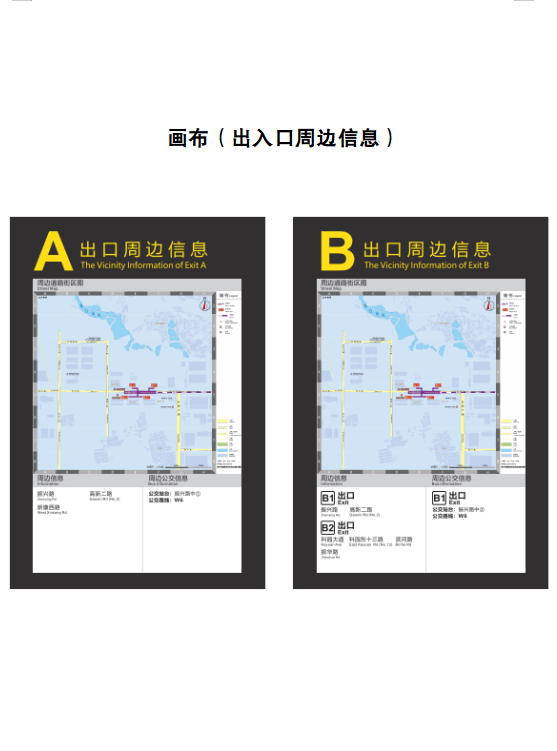 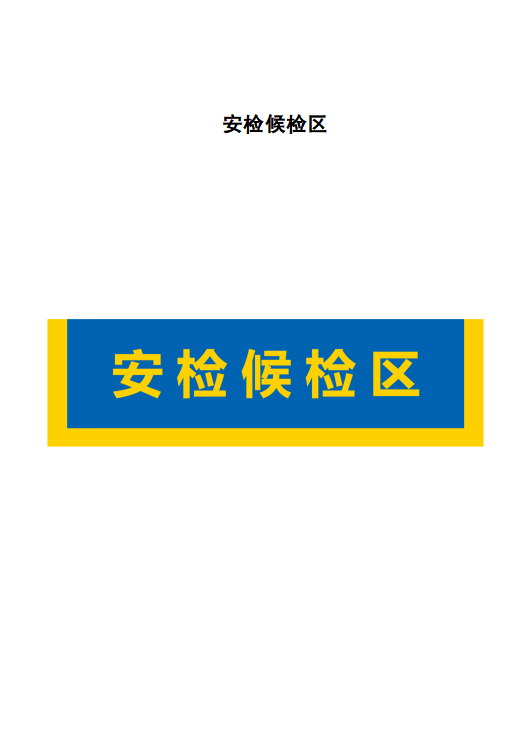 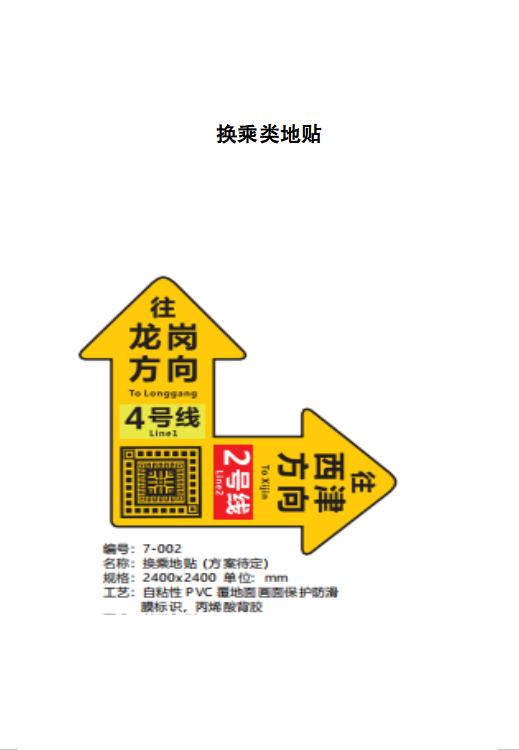 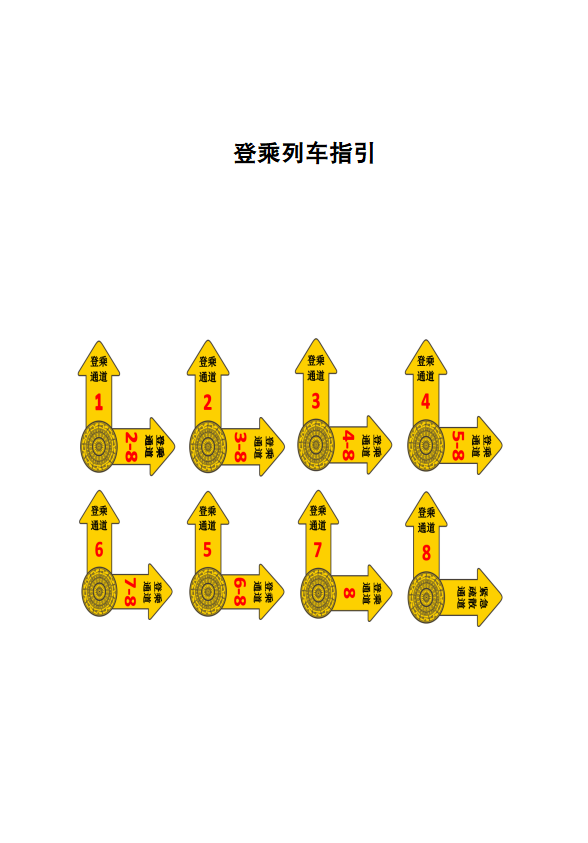 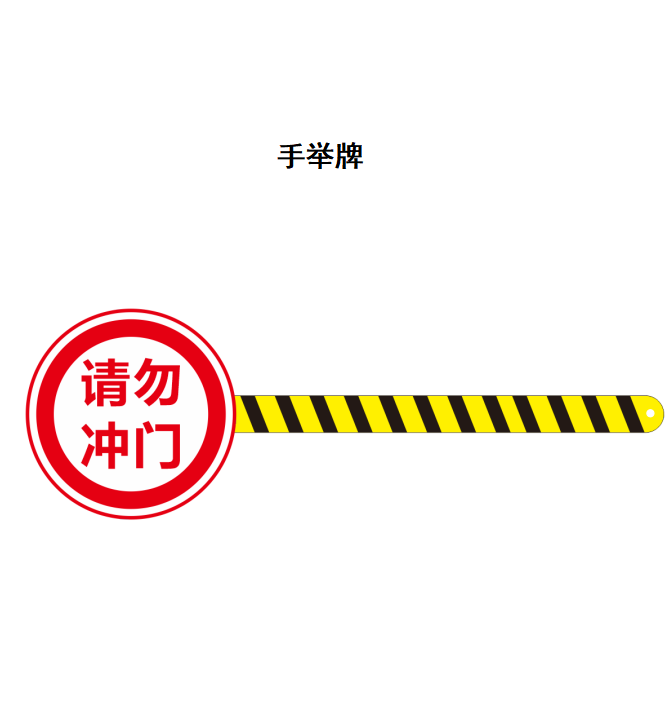 第六章 评分办法一、评审原则1.1评审委员会成员构成：本项目由南宁轨道交通运营有限公司5人及以上单数组成评审小组，对比选申请文件按评审标准进行评审；由南宁轨道交通运营有限公司合约法规部人员作为评审会议主持人，纪检监察部门进行监督。1.2评审依据：评审委员会以比选文件、比选申请文件为评审依据。1.3评审方式：以封闭方式进行。二、评定方法2.1对通过资格审查和初步评审的比选申请文件，进行样品评审，样品评审达到80分以上的比选申请文件才能进入价格评审。2.2评审委员会将依照本比选文件相关规定对质量和服务均能满足实质性响应要求的比选申请文件，按照本章规定的评分标准对样品部分进行打分，并计算出评审总价和得分的比值，按照比值由低到高的顺序提出1-3名中选候选人，并编写评审报告。三、评审流程3.1资格审查资格审查采用定性评审法，审查比选申请人是否符合法律、法规、规章及比选文件对企业资质、业绩和其他强制性标准，是否处于正常的经营状况等情况。在本阶段不符合任何一项资格评审标准的比选申请人将被比选人拒绝，不得进入下一阶段的评审。评审标准详见附表一《资格审查表》。3.2初步评审3.2.1评审委员会将对比选申请文件的实质性内容进行初步评审，判定其内容是否真实、完整，是否满足比选文件要求并在实质性内容上予以响应。3.2.2如果比选申请文件实质性不响应 比选文件的要求和条件的，评审委员会将判定为重大偏差并作否决比选申请处理，并且不允许比选申请人通过修正或撤销其不符要求的差异或保留，使之成为具有响应性的比选申请文件。3.2.3评审委员会根据比选文件的要求对比选申请人进行初步评审，未通过初步评审的比选申请人不得进入下一阶段的评审。评审标准见附表二《初步评审表》。3.3样品评审全体评审委员会对通过初步评审的比选申请人所提供的样品进行评审，取全部评委得分的平均值，得分不低于80分的比选申请人才能进入下一阶段的价格评审。具体详见附表三《样品评审表》。3.4价格评审3.4.1评审委员会评审比选申请人的各项报价和清单是否清楚、完整，对报价和清单有重大偏差或缺漏项或不清晰而又不能做出合理解释的，其比选申请作否决比选申请处理。3.4.2评审委员会对资格审查合格且通过初步评审的比选申请人比选申请报价进行算术修正，计算出评审总价。算术修正的原则如下： （1）评审价以不含税总报价为基准；（2）比选申请报价大写金额与小写金额不一致的，以大写金额为准；总价金额与单价乘以数量的合计计算出的结果不一致的，以单价为准修正总价，但单价金额小数点有明显错误的除外。（3）同一规格、型号的货物、材料在各分项报价中应为同一单价。比选申请人对每种货物(指完全相同的同一货物)只允许有一个报价，如有不同报价，则以最低报价为准。（4）比选申请报价为各分项报价金额之和，比选申请报价与各分项报价之和不一致的，应以各分项报价累计数为准，修正比选申请报价；按上述原则对比选申请报价进行修正。评审总价及中选价均以修正后的比选申请报价为准。如比选申请人不接受按以上规则确定的评审总价和中选价，则其比选申请将被拒绝。3.4.3出现下列情况的将不通过价格评审：评审委员会发现比选申请人的报价明显低于其他比选申请报价，或者在设有标底时明显低于标底，使得其比选申请报价可能低于其个别成本的，应当要求该比选申请人作出书面说明并提供相应的证明材料。比选申请人不能合理说明或者不能提供相应证明材料的，评审委员会应当认定该比选申请人以低于成本报价比选申请，否决其比选申请。3.4.4价格评审结果通过价格评审计算出比选申请人的实际评审总价，填写《比选申请价格评审表》（见附表四）。3.5得分汇总3.5.1 样品评审由全体评审委员统一打分，每一比选申请人的样品评审得分为全体评审委员对其评分的算术平均值，保留小数点后两位；3.5.2比值 ＝N/B  N为比选申请人的评审总价（不含增值税）, N值按万元计算，保留小数点后四位，第五位四舍五入。B为样品评审得分。比值得分保留小数点后四位，第五位小数四舍五入。3.5.3 评审委员会根据比值按由低到高的顺序进行排序，填写《比值及排名表》（见附表六）。3.6澄清或补正3.6.1在评审阶段，对于非实质性偏离，评审委员会认为必要时，可书面通知比选申请人要求其澄清或补正比选申请文件中的问题，或者要求其补充某些资料。对此，比选申请人不得拒绝。非实质性偏离是指比选申请文件实质性响应比选文件，但在部分可允许范围内存在一些不规则、不一致、不完整的内容，通过澄清、说明或者补正后这些内容不会改变比选申请文件的实质性。以下情况属于非实质性偏离：（1）比选申请文件文字表述的内容含义不明确；（2）同类问题表述不一致；（3）明显文字和计算错误；（4）评审委员会认定的其他非实质性偏离情况。3.6.2比选申请人须以书面形式提供澄清或补正文件，经评审委员会确认方可作为比选申请文件的组成部分。3.6.3比选申请人能够合理说明或提供有效证明资料的，评审委员会将予以采信，取消该疑问事项及对应的比选申请报价偏差；不能合理说明或者不能提供有效证明材料的，评审委员会将不予采信，该疑问事项及对应的比选申请报价偏差将确认成立，但其比选申请总价保持不变。3.6.4如果评审委员会对比选申请人提交的澄清、说明或补正依然存有疑问，可以对比选申请人进一步质疑。比选申请人应当相应地进一步澄清、说明或补正，直至评审委员会认为全部质疑得到解答。3.6.5比选申请人不得借澄清或补正问题的机会，与比选人及评审委员会私下接触或对原比选申请价和内容提出修改，但在评审中进行的初步修正，则不在此列。比选人不接受比选申请人主动提出的对比选申请文件的澄清或补正。3.7评审报告（1）评审委员会应根据评审情况和结果，向比选人提交评审报告。评审报告由评审委员会成员起草，按少数服从多数的原则通过。评审委员会全体成员应在评审报告上签字确认，评审专家如有保留意见可以在评审报告中阐明。（2）评审委员会根据比值按由低到高的顺序进行排序。并在评审报告中推荐报价最低的比选申请人为第一中选候选人，推荐第二低者为第二中选候选人，第三低者为第三中选候选人。如果有2个或2个以上的比选申请人比值相同的，样品评审得分高者排名优先；若样品评审得分仍相同的，以评审委员会记名投票的方式按少数服从多数的原则决定其排名顺序。3.8否决比选申请条件比选申请文件有下列情形之一的，评审委员会应按否决比选申请处理：（1）不符合附表一《资格审查表》规定的；（2）不符合附表二《初步评审表》规定的；（3）样品评审得分低于80分的；（4）法定代表人未按规定出具授权委托书的(采用委托代理人形式的)；（5）在比选申请文件中有虚假文件和/或资料的；（6）比选申请文件中附有比选人不能接受的条件；（7）比选申请文件实质上不响应比选文件的要求的；（8）比选申请人以经评审委员会评审认定为低于成本的报价竞标； （9）比选申请人扰乱会场秩序，经劝阻仍然无理取闹的；（10）比选申请人未能按照评审委员会要求，对其比选申请文件进行澄清、说明和补正的；（11）比选申请人以他人的名义比选申请、串通比选申请、以行贿手段谋取中选或者以其他弄虚作假方式比选申请的。附表一 资格审查表资格审查表注：1.比选申请人如未通过上述资格审查，则作比选申请被否决处理并不得进入下一阶段评审。附表二 初步评审表初步评审表注：1.评审结果填写合格打√，不合格打×，凡评审结果有一项不合格者，结论为不通过。附表三 ：样品评审表样品评审表附表四 比选申请价格评审表比选申请价格评审表注：1.如有修正，评审委员会需填写附表《比选申请报价修正表》并由比选申请人代表签字确认；.如无修正，评审总价=比选申请报价。2.评审总价及中选价均以修正后价格为准。如比选申请人不接受按以上规则确定的评审总价和中选价，则其比选申请将被拒绝。附表五：比选申请报价修正表比选申请报价修正表注：评审总价及中选价均以修正后价格为准。如比选申请人不接受按以上规则确定的评审总价和中选价，则其比选申请将被拒绝。附表六 比值及排名表比值及排名表注：1.如有修正，经济评审组需填写附表《比选申请报价修正表》并由比选申请人代表签字确认；如无修正，评审总价=比选申请报价。2.评审价格及中选价均以修正后价格为准。如比选申请人不接受按以上规则确定的评审总价和中选价，则其比选申请将被拒绝。款号修改类型原条款内容修改后或新增条款内容……增加………………修改……………………项目编号：202204200004合同编号：甲方：    法定代表人或授权人：  地址： 邮政编码：联系人：联系电话：传真：开户银行：纳税人识别号：乙方：法定代表人或授权人：地址：邮政编码：联系人：联系电话：传真：开户银行：    纳税人识别号：合同清单序号货物名称规格型号性能参数单位5号线不含税单价(元)②不含税合价(元)③=②×①税率④含税单价(元) ⑤=②×(1+④)含税合价(元)⑥=⑤×①合同清单序号货物名称规格型号性能参数单位数量①不含税单价(元)②不含税合价(元)③=②×①税率④含税单价(元) ⑤=②×(1+④)含税合价(元)⑥=⑤×①123…5号线小计5号线小计///合计合计///序号合同清单序号货物名称规格型号性能参数单位数量①不含税单价(元) ②不含税合价(元) ③=①×②税率④含税单价(元) ⑤=②×④含税合价(元) ⑥=①×⑤123…合计合计合计合计合计///序号计划货物名称品牌/生产厂规格型号/技术参数单位数量备注合同序号系统需求计划号货物名称单位合同数量交货数量交货时间备注合计合同序号系统需求计划号货物名称单位合同数量通知交货数量实收数量备注合计比选申请报价比选申请报价比选申请报价备注比选申请总报价(不含增值税)小写：小写：比选申请总报价(不含增值税)大写： 大写： 其中5号线小写：其中5号线大写：税率交货期合同签订后，在货物交货通知书发出之日起30天内交货并完成安装，以交货通知发出起算。合同签订后，在货物交货通知书发出之日起30天内交货并完成安装，以交货通知发出起算。合同签订后，在货物交货通知书发出之日起30天内交货并完成安装，以交货通知发出起算。序号货物名称技术参数单位5号线不含税单价(元)②不含税合价(元)③=①×②序号货物名称技术参数单位数量①不含税单价(元)②不含税合价(元)③=①×②123...5号线小计5号线小计5号线小计5号线小计/合计合计合计合计/序号项目名称合同内容（简述）合同金额签订时间业主单位联系电话项目比选文件要求内容所在章节包含内容比选申请人承诺是否响应比选文件要求备注第二章 比选申请须知第二章 比选申请须知第二章 比选申请须知第二章 比选申请须知第二章 比选申请须知1比选申请须知前附表本章节全部内容完全响应2比选申请须知正文本章节全部内容完全响应第三章 合同条款第三章 合同条款第三章 合同条款第三章 合同条款第三章 合同条款1合同协议书本章节全部内容完全响应2合同条款本章节全部内容完全响应第五章用户需求书第五章用户需求书第五章用户需求书第五章用户需求书第五章用户需求书1用户需求书内容本章节全部内容完全响应材   料要   求备   注不锈钢室内SUS304#室外SUS316#表面拉丝处理具有良好的耐蚀性、耐热性、低温强度和机械性能，冲压弯曲等热加工性好，无热处理硬化现象，无磁性。铝板B5052，符合GB/T 3880.1-2012的规定（技术需求及数量表）耐腐蚀性能高，良好的焊接性和导电性，抗拉强度高，延伸率高，镁的含量为3~5%。标识符合RoHS环保要求，不含卤素，（第三方RoHS检测报告在验收阶段提供）；工作温度能达到-40℃至125℃，符合VTM-0阻燃等级。PC（聚碳酸酯）板内衬材料采用燃烧性能B—s2，d0.t1级的国内外知名品牌原材料，3mm厚透明板透光率≥88％，3mm厚乳白板透光率不低于50％，正常使用状态下3.2mm厚附有U.V保护层PC板3年内黄变指数（△Y.I.）不超过2，透光率损失不超过4%，热变形温度≥130℃，抗拉强度≥55MPa，室外及半室外安装点位上标识产品所使用的PC板须带U.V防护层。透光率高，应用范围广、耐候性好，抗冲击韧性好，无火滴、无毒气，施工安装简便，不易断裂，而且可直接冷弯，施工简便，加工性能良好，装配时，有UV防护层的面需朝向光源。（透光率的测定检验报告在验收阶段提供）。标识符合RoHS环保要求，不含卤素，（第三方RoHS检测报告在验收阶段提供）；工作温度能达到-40℃至125℃，符合VTM-0阻燃等级；地贴膜（背胶）表面保护膜；1440DPI高精度喷绘；质保期内画面不起泡、不露白底、不褪色、不翘边；参考品牌：贝迪、3M、麦可贴一、粘贴类地贴膜；贴附于人流多的客流大站地面。二、标识符合RoHS环保要求，不含卤素；三、工作温度能达到-40℃至125℃，符合VTM-0阻燃等级；四、地贴膜类标识产品所使用的膜材料须进行第三方防滑性试验；五、在验收阶段须提供以下任一条款证明材料：1、RoHS检测报告、对应的阻燃等级证明、防滑性试验报告认证文件复印件以及与制造商供货意向证明；2、RoHS检测报告、对应的阻燃等级证明、防滑性试验报告认证文件复印件以及与制造商历史交易证明；PET聚酯膜材料（膜材料）铝板材质（室外及半室外安装点位）类标识产品所使用的PET聚酯膜材料须采用防紫外线耐久PET聚酯膜材料（不接受复合覆膜材料），材料须符合环保标准；亚克力材质标识产品（室内安装点位）所使用的PET聚酯膜材料须采用阻燃性聚酯PET膜材料（不接受复合材料）；参考品牌：贝迪、3M、麦可贴一、防紫外线耐久PET聚酯膜材料要求须符合以下技术参数要求：铝板材质标识产品（室外及半室外安装点位）表面PET膜材料须做 GB/T15596-1995 、ASTM-G155等国内外认可抗紫外线测试；二、阻燃性聚酯PET膜材料要求须符合以下技术参数要求：亚克力材质标识产品（室内安装点位）所使用的PET聚酯膜材料工作温度能达到-40℃至125℃，符合VTM-0阻燃等级；三、为保证PET膜材料产品适量、不易翘边翘角，需通过GB/T2792、ASTM D1000等国内外认可的粘性剥离测试，测试结果贴附不锈钢24小时候剥离力需大于74N/100mm；四、材料综合性能（设计位置、样式、名称字体）须符合国标GB2894 -2008安全使用要求。五、材料须符合环境保护RoHS认证标准的无氯的环保要求；六、在验收阶段须提供以下任一证明材料：1、RoHS检测报告、阻燃性聚酯PET膜材料对应的阻燃等级证明、抗紫外线测试、粘性剥离测试认证文件复印件以及与制造商供货意向证明；2、RoHS检测报告、阻燃性聚酯PET膜材料对应的阻燃等级证明、抗紫外线测试、粘性剥离测试认证文件复印件以及与制造商历史交易证明；亚克力板1mm -3mm厚;表面保护膜;丝印; 3年以上内画面不褪色、不脱落，板材不变形标识符合RoHS环保要求，不含卤素，（第三方RoHS检测报告在验收阶段提供）；工作温度能达到-40℃至125℃，符合VTM-0阻燃等级；标识牌采用密封整体结构，在正常使用过程中不变形，现场操作不得因构件磨损产生阻碍。与吊顶、墙面、地面的连接，要求保证结构强度，安全可靠。标识符合RoHS环保要求，不含卤素，（第三方RoHS检测报告在验收阶段提供）；工作温度能达到-40℃至125℃，符合VTM-0阻燃等级；不锈钢表面涂层除特别指明外，非本色部分采用无机防火不黏涂层处理，表面涂层厚度为25～45µm。要求涂层平滑、均匀，无皱纹、流痕、鼓泡、气泡、脱落等缺陷。铝型材、铝板表面处理外表面无机防火不黏涂层处理，厚度为25～45µm，要求涂层平滑、均匀，无皱纹、流痕、鼓泡、气泡、脱落等缺陷。颜色和色差要求ΔE a×b≤1.5。涂饰外部可见金属表面采用无机防火阻燃不黏涂层处理，涂层厚度25～45微米。标识牌面板采用彩色丝网印刷部分时，必须使用合适的丝印机和油墨，以保证可靠附着及抗褪色的质量。防锈熔融镀锌（HDZ55）站外标识产品表面涂层需采用无机不黏涂层处理，以达到优异的不粘效果，确保各类小广告无法涂写和张贴上去。标识牌配件要求吊挂件外形要平整、棱角清晰，切口无毛刺和变形。镀锌层没有起皮、起瘤、脱落、腐蚀、损伤黑斑、麻点等缺陷。标识产品内部根据需要设置增光膜、反光膜、匀光膜。彩色丝印油墨具有耐久性及耐化学品性；色彩鲜艳准确，附着率强；涂层厚度均匀，无缺陷。燃烧性能阻燃性聚酯标识，网纹丙烯酸背胶，粘附能力好；底纸，背胶网纹避免气泡；符合RoHS环保要求，不含有害物质，在验收阶段须提供RoHS相关认证文件复印件。绝缘材料及外包材料采用国家优质绝缘材料，低烟、低毒、防火花、阻燃投标时需提供样品①样品规格：按需求清单表格PET聚酯膜材料（膜材料）材质项号5“画布（出入口周边信息）”、地贴膜材质项号20“安检候检区”、地贴膜材质项号27“换乘类地贴”、地贴膜材质项号34“登乘列车指引”地贴”、PVC材质项号63“手举牌”标识要求提供样品。②样品数量：各类样品各提供一份，共5份样品。③样品图样：另附。④递交方式和递交要求：样品递交方式：由投标人亲自将样品送达样品递交地点，并办理样品接收登记手续，以邮寄方式（包括平邮、快递、货运物流）递交样品的将被拒绝接收，且后果自负。样品现场递交地点：详见比选文件。运营导向标示标贴、安全标识产品总体尺寸要求面板平整度：≤±3mm运营导向标示标贴、安全标识产品总体尺寸要求外框角度：≤±1%运营导向标示标贴、安全标识产品总体尺寸要求宽偏差≤±2%运营导向标示标贴、安全标识产品总体尺寸要求高偏差≤±2%运营导向标示标贴、安全标识产品总体尺寸要求长偏差≤±2%运营导向标示标贴、安全标识产品总体尺寸要求厚偏差≤0.05mm运营导向标示标贴、安全标识产品分项设计加工制作安装提出需求至投入制作安装完成运营导向标示标贴、安全标识产品时间5天10天15天30天序号名称主要内容备注1主要原材料采购文件主要原材料名称、产地、规格型号等2执行标准企业标准或国家标准或国际标准等3检验文件工厂、出厂检验大纲3检验文件货物和/或重要原材料检验报告、记录3检验文件货物和/或重要原材料合格证4完工资料记录合同货物的加工、检验、验收等主要资料5包装与标识装卸及转运要求6工艺和质控文件包括货物制造、材料和外购件采购与检验程序、质控文件等工厂审查考核项考核项考核周期考核办法考核项考核项考核周期考核办法1投标方如无正当理由在合同规定的响应时间内无法完成运营导向标示标贴、安全标识的设计、制作、安装 每次每延迟一天应按 1000 元/天向招标方支付违约金。2由于投标方原因造成标识标贴信息错误每次按照 100 元/次*幅支付违约金。3投标方制作、安装导向标识标牌不符合约定要求，在规定期限内未能完成整改每次按照2000 元/次支付违约金4投标方施工过程中，因人员态度恶劣，发生纠纷每次按照1000 元/次支付违约金5违背招标方相关安全、施工、请销点等管理规定每次按照 1000 元/次支付违约金。6投标方未经招标方同意任意更换相关负责人每次按照 2000 元/次支付违约金。7质保期内，合同内标识标贴因投标方日常巡检不到位、维护不及时，造成人员受伤的情况每月1、未造成后果，考核2000元/次；7质保期内，合同内标识标贴因投标方日常巡检不到位、维护不及时，造成人员受伤的情况每月2、造成招标方受到上级单位考核，考核5000元/次；7质保期内，合同内标识标贴因投标方日常巡检不到位、维护不及时，造成人员受伤的情况每月3、造成有效乘客投诉，考核5000元/次；7质保期内，合同内标识标贴因投标方日常巡检不到位、维护不及时，造成人员受伤的情况每月4、造成媒体曝光，考核100000元/次，同时招标方有权终止合同。88.1 投标方违规施工，发生被地铁公安、消防支队等监督执法部门开具行政处罚的事件，造成招标方形象受损，处以考核20000元/次。8.1 投标方违规施工，发生被地铁公安、消防支队等监督执法部门开具行政处罚的事件，造成招标方形象受损，处以考核20000元/次。8.1 投标方违规施工，发生被地铁公安、消防支队等监督执法部门开具行政处罚的事件，造成招标方形象受损，处以考核20000元/次。88.2 投标方原因，在招标方管辖车站（场段）发生重大刑事、治安等案件，造成招标方形象受损，处以考核50000元/次，同时招标方有权终止合同。8.2 投标方原因，在招标方管辖车站（场段）发生重大刑事、治安等案件，造成招标方形象受损，处以考核50000元/次，同时招标方有权终止合同。8.2 投标方原因，在招标方管辖车站（场段）发生重大刑事、治安等案件，造成招标方形象受损，处以考核50000元/次，同时招标方有权终止合同。88.3 投标方原因，发生火灾事故，除赔偿损失外，处以考核50000元/次，同时招标方有权终止合同。8.3 投标方原因，发生火灾事故，除赔偿损失外，处以考核50000元/次，同时招标方有权终止合同。8.3 投标方原因，发生火灾事故，除赔偿损失外，处以考核50000元/次，同时招标方有权终止合同。如投标方违规事项适用于上述多条考核条款的，招标方有权依据考核力度较大项进行考核如投标方违规事项适用于上述多条考核条款的，招标方有权依据考核力度较大项进行考核如投标方违规事项适用于上述多条考核条款的，招标方有权依据考核力度较大项进行考核如投标方违规事项适用于上述多条考核条款的，招标方有权依据考核力度较大项进行考核序号物资名称规格型号参数单位数量PET聚酯膜材料（膜材料）PET聚酯膜材料（膜材料）PET聚酯膜材料（膜材料）PET聚酯膜材料（膜材料）PET聚酯膜材料（膜材料）PET聚酯膜材料（膜材料）1画布（公告栏）3030*1230mm(宽*高)白底PET材质胶片+UV喷画过膜，440PI张1022画布（站厅综合资讯）3030*1230mm(宽*高)白底PET材质胶片+UV喷画过膜，440PI张453画布(票务信息)1300*930mm(宽*高)白底PET材质胶片+UV喷画过膜，440PI张784画布(站台综合信息)1300*930mm(宽*高)白底PET材质胶片+UV喷画过膜，440PI张505画布（出入口周边信息）1300*930mm(宽*高)白底PET材质胶片+UV喷画过膜，440PI张70铝板材质铝板材质铝板材质铝板材质铝板材质铝板材质6吊挂导向标示牌1200*300*16.5mm
 （宽*高*厚）1、铝板+导光板+丝印+LED光源+电源，钢丝绳（3mm厚）悬挂，钢丝绳外部套38mm的不锈钢圆管；2、所有发光标识牌光源均采用LED类型光源；3、吊挂标识牌：标识牌箱体为铝型材，开槽、折弯、焊接成型后表面应无加工痕迹，其光洁度达到原材料相同水平；4、站内牌体面板采用3.0mm铝板镂空，表面无机防火不黏涂层粉末喷涂制作，底面色为深灰色(色号为PANTONE BLACK 3C,CMYK为C0M0Y0K95)、黄色(色号为PANTONE 109C,CMYK为C0M5Y95K0)；5、标识牌采用吊挂式安装，标识牌吊杆与预埋件连接，螺栓固定；6、标识牌内置光源，要求灯光均匀；个87吊挂导向标示牌1500*300*16.5mm
 （宽*高*厚）1、铝板+导光板+丝印+LED光源+电源，钢丝绳（3mm厚）悬挂，钢丝绳外部套38mm的不锈钢圆管；2、所有发光标识牌光源均采用LED类型光源；3、吊挂标识牌：标识牌箱体为铝型材，开槽、折弯、焊接成型后表面应无加工痕迹，其光洁度达到原材料相同水平；4、站内牌体面板采用3.0mm铝板镂空，表面无机防火不黏涂层粉末喷涂制作，底面色为深灰色(色号为PANTONE BLACK 3C,CMYK为C0M0Y0K95)、黄色(色号为PANTONE 109C,CMYK为C0M5Y95K0)；5、标识牌采用吊挂式安装，标识牌吊杆与预埋件连接，螺栓固定；6、标识牌内置光源，要求灯光均匀；个48吊挂导向标示牌1800*300*16.5mm
 （宽*高*厚）1、铝板+导光板+丝印+LED光源+电源，钢丝绳（3mm厚）悬挂，钢丝绳外部套38mm的不锈钢圆管；2、所有发光标识牌光源均采用LED类型光源；3、吊挂标识牌：标识牌箱体为铝型材，开槽、折弯、焊接成型后表面应无加工痕迹，其光洁度达到原材料相同水平；4、站内牌体面板采用3.0mm铝板镂空，表面无机防火不黏涂层粉末喷涂制作，底面色为深灰色(色号为PANTONE BLACK 3C,CMYK为C0M0Y0K95)、黄色(色号为PANTONE 109C,CMYK为C0M5Y95K0)；5、标识牌采用吊挂式安装，标识牌吊杆与预埋件连接，螺栓固定；6、标识牌内置光源，要求灯光均匀；个89吊挂导向标示牌2400*300*16.5mm
 （宽*高*厚）1、铝板+导光板+丝印+LED光源+电源，钢丝绳（3mm厚）悬挂，钢丝绳外部套38mm的不锈钢圆管；2、所有发光标识牌光源均采用LED类型光源；3、吊挂标识牌：标识牌箱体为铝型材，开槽、折弯、焊接成型后表面应无加工痕迹，其光洁度达到原材料相同水平；4、站内牌体面板采用3.0mm铝板镂空，表面无机防火不黏涂层粉末喷涂制作，底面色为深灰色(色号为PANTONE BLACK 3C,CMYK为C0M0Y0K95)、黄色(色号为PANTONE 109C,CMYK为C0M5Y95K0)；5、标识牌采用吊挂式安装，标识牌吊杆与预埋件连接，螺栓固定；6、标识牌内置光源，要求灯光均匀；个410吊挂导向标示牌3000*300*16.5mm
 （宽*高*厚）1、铝板+导光板+丝印+LED光源+电源，钢丝绳（3mm厚）悬挂，钢丝绳外部套38mm的不锈钢圆管；2、所有发光标识牌光源均采用LED类型光源；3、吊挂标识牌：标识牌箱体为铝型材，开槽、折弯、焊接成型后表面应无加工痕迹，其光洁度达到原材料相同水平；4、站内牌体面板采用3.0mm铝板镂空，表面无机防火不黏涂层粉末喷涂制作，底面色为深灰色(色号为PANTONE BLACK 3C,CMYK为C0M0Y0K95)、黄色(色号为PANTONE 109C,CMYK为C0M5Y95K0)；5、标识牌采用吊挂式安装，标识牌吊杆与预埋件连接，螺栓固定；6、标识牌内置光源，要求灯光均匀；个811楼道及室内禁止停放电动车及充电标识400*300mm（长*宽）铝板+防紫外线耐久PET聚酯材料反光膜+平板打印张1512禁止攀登400*300mm（长*宽）铝板+防紫外线耐久PET聚酯材料反光膜+平板打印张3413禁止翻越400*300mm（长*宽）铝板+防紫外线耐久PET聚酯材料反光膜+平板打印张3414禁止进入牌400*300mm（长*宽）铝板+防紫外线耐久PET聚酯材料反光膜+平板打印张136地贴膜材质地贴膜材质地贴膜材质地贴膜材质地贴膜材质地贴膜材质15“小心台阶”标识3000*100mm（长*宽）具体以现场测量为准1.材料：自粘性PVC覆地面画面保护防滑膜标识，丙烯酸背胶；
2.印刷方式：丝网印刷
3.材料防滑性：干式状态防滑性实验测试结果≥115、湿式状态≥23
4.不褪色，进口油墨颜料。无毒无甲醛，色彩效果好，持久不褪色；个3816“验票黄线”标识800*100mm(长*宽)1.材料：自粘性PVC覆地面画面保护防滑膜标识，丙烯酸背胶；
2.印刷方式：丝网印刷
3.材料防滑性：干式状态防滑性实验测试结果≥115、湿式状态≥23
4.不褪色，进口油墨颜料。无毒无甲醛，色彩效果好，持久不褪色；个3817屏蔽门前“小心空隙”标识2000*100mm（长*宽）1.材料：自粘性PVC覆地面画面保护防滑膜标识，丙烯酸背胶；
2.印刷方式：丝网印刷
3.材料防滑性：干式状态防滑性实验测试结果≥115、湿式状态≥23
4.不褪色，进口油墨颜料。无毒无甲醛，色彩效果好，持久不褪色；个3618请勿在此滞留1500*350mm（长*宽）1.材料：自粘性PVC覆地面画面保护防滑膜标识，丙烯酸背胶；
2.印刷方式：丝网印刷
3.材料防滑性：干式状态防滑性实验测试结果≥115、湿式状态≥23
4.不褪色，进口油墨颜料。无毒无甲醛，色彩效果好，持久不褪色；个3619“扶梯－紧急停机按钮”350*150mm（长*宽）1.材料：自粘性PVC覆地面画面保护防滑膜标识，丙烯酸背胶；
2.印刷方式：丝网印刷
3.材料防滑性：干式状态防滑性实验测试结果≥115、湿式状态≥23
4.不褪色，进口油墨颜料。无毒无甲醛，色彩效果好，持久不褪色；个1920安检候检区1200*350mm（长*宽）1.材料：自粘性PVC覆地面画面保护防滑膜标识，丙烯酸背胶；
2.印刷方式：丝网印刷
3.材料防滑性：干式状态防滑性实验测试结果≥115、湿式状态≥23
4.不褪色，进口油墨颜料。无毒无甲醛，色彩效果好，持久不褪色；张3621排队引导线1200*100mm（长*宽）1.材料：自粘性PVC覆地面画面保护防滑膜标识，丙烯酸背胶；
2.印刷方式：丝网印刷
3.材料防滑性：干式状态防滑性实验测试结果≥115、湿式状态≥23
4.不褪色，进口油墨颜料。无毒无甲醛，色彩效果好，持久不褪色；张7522排队候车线（长800mm）800mm*200mm（长*宽）1.材料：自粘性 PVC 覆地面画面保护防滑膜标识，丙烯酸背胶；
2.印刷方式：丝网印刷
3.材料防滑性：干式状态防滑性实验测试结果≥115、湿式状态≥23
4.不褪色，进口油墨颜料。无毒无甲醛，色彩效果好，持久不褪色；张3823排队候车线（短500mm）500mm*125mm（长*宽）1.材料：自粘性 PVC 覆地面画面保护防滑膜标识，丙烯酸背胶；
2.印刷方式：丝网印刷
3.材料防滑性：干式状态防滑性实验测试结果≥115、湿式状态≥23
4.不褪色，进口油墨颜料。无毒无甲醛，色彩效果好，持久不褪色；张3824（出入口）首末班车告示牌550mm*400mm（长*宽）3M覆地贴膜+UV喷绘+耐磨斜纹膜+16个透明亚克力插盒+16套PVC数字牌张1425扶梯温馨提示牌550mm*400mm（长*宽）3M覆地贴膜+UV喷绘+耐磨斜纹膜张1426引导类地贴1500*1200mm（长*宽）1.材料：自粘性PVC覆地面画面保护防滑膜标识，丙烯酸背胶；
2.印刷方式：丝网印刷
3.材料防滑性：干式状态防滑性实验测试结果≥115、湿式状态≥23 
4.不褪色，进口油墨颜料。无毒无甲醛，色彩效果好，持久不褪色；张4827换乘类地贴2400*2400mm（长*宽）1.材料：自粘性PVC覆地面画面保护防滑膜标识，丙烯酸背胶；
2.印刷方式：丝网印刷
3.材料防滑性：干式状态防滑性实验测试结果≥115、湿式状态≥23 
4.不褪色，进口油墨颜料。无毒无甲醛，色彩效果好，持久不褪色；张2028“合建口地贴”标识5000*600mm（长*宽）具体以现场测量为准1.材料：自粘性PVC覆地面画面保护防滑膜标识，丙烯酸背胶；
2.印刷方式：丝网印刷
3.材料防滑性：干式状态防滑性实验测试结果≥115、湿式状态≥23 
4.不褪色，进口油墨颜料。无毒无甲醛，色彩效果好，持久不褪色；张1229地贴（纸币清点区）150*50mm（长*宽）1.材料：自粘性PVC覆地面画面保护防滑膜标识，丙烯酸背胶；
2.印刷方式：丝网印刷
3.材料防滑性：干式状态防滑性实验测试结果≥115、湿式状态≥23 
4.不褪色，进口油墨颜料。无毒无甲醛，色彩效果好，持久不褪色；张1030地贴（票区）150*50mm（长*宽）1.材料：自粘性PVC覆地面画面保护防滑膜标识，丙烯酸背胶；
2.印刷方式：丝网印刷
3.材料防滑性：干式状态防滑性实验测试结果≥115、湿式状态≥23 
4.不褪色，进口油墨颜料。无毒无甲醛，色彩效果好，持久不褪色；张1531地贴（点币点票区）150*50mm（长*宽）1.材料：自粘性PVC覆地面画面保护防滑膜标识，丙烯酸背胶；
2.印刷方式：丝网印刷
3.材料防滑性：干式状态防滑性实验测试结果≥115、湿式状态≥23 
4.不褪色，进口油墨颜料。无毒无甲醛，色彩效果好，持久不褪色；张1532地贴（备品备件区）150*50mm（长*宽）1.材料：自粘性PVC覆地面画面保护防滑膜标识，丙烯酸背胶；
2.印刷方式：丝网印刷
3.材料防滑性：干式状态防滑性实验测试结果≥115、湿式状态≥23 
4.不褪色，进口油墨颜料。无毒无甲醛，色彩效果好，持久不褪色；张1533地贴（钱箱交接区）150*50mm（长*宽）1.材料：自粘性PVC覆地面画面保护防滑膜标识，丙烯酸背胶；
2.印刷方式：丝网印刷
3.材料防滑性：干式状态防滑性实验测试结果≥115、湿式状态≥23 
4.不褪色，进口油墨颜料。无毒无甲醛，色彩效果好，持久不褪色；张1534“登乘列车指引”地贴900mm*600mm（长*宽）(按实际尺寸制作）3M覆地贴膜+UV喷绘+耐磨斜纹膜张1035爱心候车区地贴1200*350mm(长*宽)1.材料：自粘性PVC覆地面画面保护防滑膜标识，丙烯酸背胶；
2.印刷方式：丝网印刷
3.材料防滑性：干式状态防滑性实验测试结果≥115、湿式状态≥23 
4.不褪色，进口油墨颜料。无毒无甲醛，色彩效果好，持久不褪色；张1736引导类墙贴1200mm*800mm（宽*高），以现场实际尺寸为准1.材料：自粘性PVC覆地面画面保护防滑膜标识，丙烯酸背胶；2.印刷方式：丝网印刷3.材料防滑性：干式状态防滑性实验测试结果≥115、湿式状态≥23 4.不褪色，进口油墨颜料。无毒无甲醛，色彩效果好，持久不褪色；张2837地贴（现金区）50*150mm（长*宽）材料：自粘性PVC覆地面画面保护防滑膜标识，丙烯酸背胶；2.印刷方式：丝网印刷3.材料防滑性：干式状态防滑性实验测试结果≥115、湿式状态≥23 4.不褪色，进口油墨颜料。无毒无甲醛，色彩效果好，持久不褪色；张10304#不锈钢材质304#不锈钢材质304#不锈钢材质304#不锈钢材质304#不锈钢材质304#不锈钢材质38L 型不锈钢指示牌画面外框600 mm *900mm*1mm（宽*高*厚）内框550 mm *850mm*1mm（宽*高*厚）材质：304＃不锈钢，颜色：不锈钢本色，L 型脚支架。个85PVC材质PVC材质PVC材质PVC材质PVC材质PVC材质39地微“禁止停车”温馨提示A3尺寸，横向PVC+反光膜+丝印+3M背胶，倒圆角，防晒防水户外使用块16340出入口首末班车时间数字标识55mm×40mm(长*宽)PVC+丝印块441军人依法优先标识280mm*130mm(长*宽)0.58mm厚PVC+丝印+背胶张542洗手间节约用纸标识50cm*23.5cm(长*宽)0.58mm厚PVC+丝印+背胶张5743免费证件登记处280mm*130mm(长*宽)0.58mm厚PVC+丝印+背胶张544屏蔽门编号及车门编号图50cm*23.5cm(长*宽)0.58mm厚PVC+丝印+背胶张49045“电梯内部按钮”标识60mm*30mm*1.2mm（宽*高*厚）1.2mm厚PVC+丝印+背胶套12346安检绿色通道吊挂牌1500*300mm（长*宽）10mm厚白色PVC密实型+双面喷绘+不锈钢铁链安装，根据现场环境设计个747垂梯警示标识350*100mm（长*宽）PVC+丝印+3M透明背胶，双面印刷张1048禁止吸烟标识200*150mm（长*宽）PVC+反光膜+丝印+3M背胶，张3449严禁烟火标识200*150mm（长*宽）PVC+反光膜+丝印+3M背胶，张3450消火栓使用指南300*220mm（长*宽）PVC+丝印张751设备开关分合闸指示（常合）50*30mm（长*宽）1.2mm厚PVC+丝印+背胶个1752设备开关分合闸指示（常分）50*30mm（长*宽）1.2mm厚PVC+丝印+背胶个1353设备开关分合闸指示（切非）50*30mm（长*宽）1.2mm厚PVC+丝印+背胶个354设备开关分合闸指示（常合）30*10mm（长*宽）1.2mm厚PVC+丝印+背胶个2755设备开关分合闸指示（常分）30*10mm（长*宽）1.2mm厚PVC+丝印+背胶个756巡视周期（车站多职能日巡）90*70mm（长*宽）1.2mm厚PVC+丝印+背胶个4057巡视周期（车站多职能周巡）90*70mm（长*宽）1.2mm厚PVC+丝印+背胶个758巡视周期（车站多职能双周巡）90*70mm（长*宽）1.2mm厚PVC+丝印+背胶个1059巡视周期（车站多职能月巡）90*70mm（长*宽）1.2mm厚PVC+丝印+背胶个1760“登乘通道”标识500mm*350mm*2mm（宽*高*厚）1.2mm厚PVC+丝印+背胶张261扶梯三角区“小心碰头”标识300mm*400mm*1.5mm（宽*高*厚）PVC+丝印+3M背胶，防晒，块13662“服务热线电话”标贴（车站）100mm*40mm（长*宽）PVC+反光膜+丝印+3M背胶张2163手举牌50cm*15cm（长*宽）PVC材质+UV印刷块88亚克力材质亚克力材质亚克力材质亚克力材质亚克力材质亚克力材质64自动售票机（时效）标识330mm*60mm*2mm（宽*高*厚）2mm厚亚克力+丝印+背胶张965服务监督窗栏PC底板630x930，11个透明亚克力照片插框140x93 单位：mmPC、亚克力+阻燃性聚酯 PET材料膜+热转印/印刷，含 11 个照片框，3-4-4 布局个1066扶梯提示标语856*150*2mm（宽*高*厚）白色亚克力材质+阻燃性聚酯 PET 材料膜+热转印/印刷张6867身高标尺100*35mm（长*宽）白色亚克力材质+防紫外线耐久PET聚酯材料+热转印/印刷张868行车值班员桌面安全应急提示卡A3尺寸白色亚克力材质+阻燃性聚酯PET 材料膜+打印张1969洗手间文明标贴400*300*5mm（宽*高*厚）白色亚克力材质+防紫外线耐久PET聚酯材料+平板打印张3470室内地面插座标识100*15mm（长*宽）白色亚克力材质+防紫外线耐久PET聚酯材料+打印张2071雨伞温馨提示400mm*200mm（长*宽）白色亚克力材质+阻燃性聚酯PET材料膜+打印，张贴类，热转印/印刷，不接受复合覆膜材料张2172乘梯须知标识290mm*210mm*2mm（宽*高*厚）2mm厚亚克力+丝印+背胶张273墙上标识（母婴室）160cm*120cm（长*宽），以现场实际尺寸为准10MM厚亚克力 背印UV画面约160CM*120CM，带背胶套1774线路图标识1200*700mm（长*宽）白色亚克力材质+防紫外线耐久PET聚酯材料+平板打印张17小画框小画框小画框小画框小画框小画框75“禁止携带的物品”标识（小画框海报）1000*600mm（长*宽）内页：UV高清喷绘+过哑光膜
外框：铝合金边框功能：可更换画面。个276车站展板铝合金弹簧框：1200*2400mm
PVC板：1190*2390mm
透明有机板：1190*2390mm铝框+底板+透明面板块17其他其他其他其他其他其他77展板宣传画铝合金弹簧框：1200*2400mm
PVC板：1190*2390mm
透明有机板：1190*2390mm铝框+底板+透明面板，高精户外可移车贴块9478乘客留言本B5尺寸50页，带封面本579服务监督窗照片85*130mm（宽*高）相纸过塑，包含拍摄、后期设计排版、生产张22580袖章400*15mm（长*宽）材质：涤棉布料，带魔术贴个3481正在维修高670mm，底座长310mm，宽310mm，高50mm方锥，雪糕筒型告示牌，pp 塑料材质，颜色：黄色  四面丝印字体、南宁轨道logo个2082暂停服务高670mm，底座长310mm，宽310mm，高50mm方锥，雪糕筒型告示牌，pp 塑料材质，颜色：黄色  四面丝印字体、南宁轨道logo个2083小心地滑高670mm，底座长310mm，宽310mm，高50mm方锥，雪糕筒型告示牌，pp 塑料材质，颜色：黄色  四面丝印字体、南宁轨道logo个2084乘车指南折页1.3折页：展开300mm×210mm
折后100mm×210mm
2.4折页：展开400mm×210mm
折后100mm×210mm3 .5折页：展开500mm×210mm
折后100mm×210mm彩色印刷、200克铜版纸、根据不同内容折页、覆膜张4200085易拉宝800*2000mm（宽*高）加厚铝合金易拉宝框架，画面材质：pvc硬片高清喷绘个34业主单位南宁轨道交通运营有限公司主办部门承包商项目经理违约情况及处理意向违约情况描述：我部XX于X年X月X日发现XX。（举例）合同违约条款：《XXX项目合同》十二条之附表第  条款：“XX”。（举例）违约处理意向：根据《XXX项目合同》中相关条例规定，决定对你司处以：1.XX；2.站罚扣款项从XX款中扣取。（举例）业主审批领导（签章）：                        时间：年  月  日违约情况描述：我部XX于X年X月X日发现XX。（举例）合同违约条款：《XXX项目合同》十二条之附表第  条款：“XX”。（举例）违约处理意向：根据《XXX项目合同》中相关条例规定，决定对你司处以：1.XX；2.站罚扣款项从XX款中扣取。（举例）业主审批领导（签章）：                        时间：年  月  日违约情况描述：我部XX于X年X月X日发现XX。（举例）合同违约条款：《XXX项目合同》十二条之附表第  条款：“XX”。（举例）违约处理意向：根据《XXX项目合同》中相关条例规定，决定对你司处以：1.XX；2.站罚扣款项从XX款中扣取。（举例）业主审批领导（签章）：                        时间：年  月  日申诉意见承包商项目负责人（签章）：承包商：年  月  日承包商项目负责人（签章）：承包商：年  月  日承包商项目负责人（签章）：承包商：年  月  日违约处理决定根据《XXX项目合同》中相关条例规定，决定对你司处以：1.XX；2.站罚扣款项从XX款中扣取。（举例）业主审批领导（签章）：业主 年  月  日根据《XXX项目合同》中相关条例规定，决定对你司处以：1.XX；2.站罚扣款项从XX款中扣取。（举例）业主审批领导（签章）：业主 年  月  日根据《XXX项目合同》中相关条例规定，决定对你司处以：1.XX；2.站罚扣款项从XX款中扣取。（举例）业主审批领导（签章）：业主 年  月  日序号项目内容合格条件标准评审依据评审结果（合格/不合格）备注1身份证明材料法定代表人授权书及法定代表人资格证明书（如无授权时，只需提供法定代表人资格证明书）、法定代表人及被授权人身份证复印件。法定代表人授权书，法定代表人资格证明书和身份证复印件提供法定代表人授权书及法定代表人资格证明书（如无授权时，只需提供法定代表人资格证明书），法人及被授权人身份证复印件加盖公章。2比选申请人资格比选申请人为中华人民共和国境内依法设立的法人或其他组织（若以分公司名义参与比选申请，必须出具总公司授权参与的证明。），经营范围至少包括下列范围之一：营业执照中明确经营范围有：交通及公共管理用金属标牌制造/交通及公共管理用标牌销售/标识标牌的设计、制作、安装等类似相关经营范围之一。营业执照副本或事业单位法人证书等证明文件比选申请人有效的营业执照或事业单位法人证书复印件等证明文件，并加盖公章。3业绩要求比选申请人自2020年1月1日（备注：近3年）至截标时间前至少具有1项类似业绩，类似业绩是指单项合同不少于20万元的标识标贴项目业绩。合同文件或用户证明复印件提供相应的业绩证明材料：提供下述材料之一即可：①合同文件；②业主（采购方）开具的证明材料，但所提供的材料须能明确反映项目特征，复印件加盖比选申请人公章。4承诺书1.比选申请人没有处于被行政主管部门或业主取消比选申请资格的处罚期内，且没有处于被责令停业，财产被接管、冻结、破产状态；比选申请截止时间前3年内没有骗取中选、严重违约或重大质量安全责任事故的情况。2.单位负责人为同一人或者存在控股、管理关系的不同单位，不得参加同一标段比选申请或者未划分标段的同一比选项目比选申请。承诺书原件按规定格式提供承诺书5联合体比选申请人非联合体比选申请本项目不接受联合体比选申请序号评审项目评审结果结论1比选申请文件按要求在规定的位置签字（或盖章）并加盖比选申请人单位公章的2比选申请文件的实质性内容按规定格式填写、内容齐全的（按比选文件第四章节规定格式填写的）3在比选申请文件中无虚假文件和/或资料的4技术部分响应无负偏离的5满足或正偏离《用户需求书》中带有“★”的实质性条款。6商务响应表“完全响应”的7比选申请文件按比选文件要求提供按期交货承诺书的8比选申请文件按比选文件要求提供售后服务承诺书的9无比选文件、法律、法规规定的其他否决比选申请条件序号产品清单序号样品名称评审项目标准分评分标准得分PET聚酯膜材料（膜材料）PET聚酯膜材料（膜材料）PET聚酯膜材料（膜材料）PET聚酯膜材料（膜材料）PET聚酯膜材料（膜材料）PET聚酯膜材料（膜材料）PET聚酯膜材料（膜材料）15画布（出入口周边信息）样品尺寸21.对比选申请人的样品，满足高度偏差≤1%，得1分；高度偏差＞1%，该项不得分；15画布（出入口周边信息）样品尺寸22.对比选申请人的样品，满足宽度偏差≤1%，得1分；高度偏差＞1%，该项不得分；15画布（出入口周边信息）样品做工9对比选申请人的样品，质量优、工艺制作高，覆膜无气泡、四周裁边整齐、裁边无毛刺、无翘边情况打分，优等得9-6分，良等得5-3分，普通得2-1分，劣等不得分。15画布（出入口周边信息）样品观感9对比选申请人的样品，打印后画面清晰、图形精致、颜色清晰无色差、无刮痕、涂层厚度均匀、无缺陷、色彩鲜艳准确、附着率强情况打分，优等得9-6分，良等得5-3分，普通得2-1分，劣等不得分。地贴膜材质地贴膜材质地贴膜材质地贴膜材质地贴膜材质地贴膜材质地贴膜材质220安检候检区样品尺寸21.对比选申请人的样品，满足长度偏差≤1%，得1分；高度偏差＞1%，该项不得分；220安检候检区样品尺寸22.对比选申请人的样品，满足宽度偏差≤1%，得1分；高度偏差＞1%，该项不得分；220安检候检区样品做工9对比选申请人的样品，质量优、工艺制作高，覆膜无气泡、四周裁边整齐、裁边无毛刺、无翘边情况打分，优等得9-6分，良等得5-3分，普通得2-1分，劣等不得分。220安检候检区样品观感9对比选申请人的样品，打印后画面清晰、图形精致、颜色清晰无色差、无刮痕、涂层厚度均匀、无缺陷、色彩鲜艳准确、附着率强情况打分，优等得9-6分，良等得5-3分，普通得2-1分，劣等不得分。327换乘类地贴样品尺寸21.对比选申请人的样品，满足长度偏差≤1%，得1分；高度偏差＞1%，该项不得分；327换乘类地贴样品尺寸22.对比选申请人的样品，满足宽度偏差≤1%，得1分；高度偏差＞1%，该项不得分；327换乘类地贴样品做工9对比选申请人的样品，质量优、工艺制作高，覆膜无气泡、四周裁边整齐、裁边无毛刺、无翘边情况打分，优等得9-6分，良等得5-3分，普通得2-1分，劣等不得分。327换乘类地贴样品观感9对比选申请人的样品，打印后画面清晰、图形精致、颜色清晰无色差、无刮痕、涂层厚度均匀、无缺陷、色彩鲜艳准确、附着率强情况打分，优等得9-6分，良等得5-3分，普通得2-1分，劣等不得分。434“登乘列车指引”地贴样品尺寸21.对比选申请人的样品，满足长度偏差≤1%，得1分；高度偏差＞1%，该项不得分；434“登乘列车指引”地贴样品尺寸22.对比选申请人的样品，满足宽度偏差≤1%，得1分；高度偏差＞1%，该项不得分；434“登乘列车指引”地贴样品做工9对比选申请人的样品，质量优、工艺制作高，覆膜无气泡、四周裁边整齐、裁边无毛刺、无翘边情况打分，优等得9-6分，良等得5-3分，普通得2-1分，劣等不得分。434“登乘列车指引”地贴样品观感9对比选申请人的样品，打印后画面清晰、图形精致、颜色清晰无色差、无刮痕、涂层厚度均匀、无缺陷、色彩鲜艳准确、附着率强情况打分，优等得9-6分，良等得5-3分，普通得2-1分，劣等不得分。PVC材质PVC材质PVC材质PVC材质PVC材质PVC材质PVC材质563手举牌样品尺寸21.对比选申请人的样品，满足长度偏差≤1%，得1分；高度偏差＞1%，该项不得分；563手举牌样品尺寸22.对比选申请人的样品，满足宽度偏差≤1%，得1分；高度偏差＞1%，该项不得分；563手举牌样品做工9对比选申请人的样品，质量优、工艺制作高，覆膜无气泡、四周裁边整齐、裁边无毛刺、无翘边情况打分，优等得9-6分，良等得5-3分，普通得2-1分，劣等不得分。563手举牌样品观感9对比选申请人的样品，打印后画面清晰、图形精致、颜色清晰无色差、无刮痕、涂层厚度均匀、无缺陷、色彩鲜艳准确、附着率强情况打分，优等得9-6分，良等得5-3分，普通得2-1分，劣等不得分。样品得分样品得分样品得分样品得分100序号比选申请人名称修正前比选申请报价是否有修正评审总价（元）排名编号修正项目修正前比选申请报价修正后比选申请报价比选申请人名称比选申请人声明我单位（□接受□不接受）本评审办法第3.4款价格评审确定的评审总价和中选价。我单位（□接受□不接受）本评审办法第3.4款价格评审确定的评审总价和中选价。我单位（□接受□不接受）本评审办法第3.4款价格评审确定的评审总价和中选价。比选申请人代表签字                                                                     日期：    年  月   日                                                                     日期：    年  月   日                                                                     日期：    年  月   日序号比选申请人名称最终入围得分B 评审总价N（万元）比值【N/B】排名